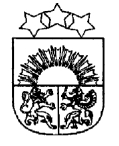 LATVIJAS  REPUBLIKA  KRĀSLAVAS  NOVADSKRĀSLAVAS  NOVADA  PAŠVALDĪBAReģ. Nr. 90001267487Rīgas iela 51, Krāslava, Krāslavas nov., LV-5601. Tālrunis +371 65624383, fakss +371 65681772e-pasts: dome@kraslava.lvKrāslavāPLĀNOŠANAS UN INFRAKSTRUKTŪRASATTĪSTĪBAS KOMITEJAS SĒDĒSPROTOKOLS2023.gada 19.janvārīKrāslavā, Rīgas ielā 51Plkst.15.00						        			(protokols Nr.1)Sēdi atklāj plkst.15.20Sēdi vada – Plānošanas un infrastruktūras attīstības komitejas priekšsēdētājs Aleksandrs Jevtušoks.Sēdi protokolē – Pašvaldības lietvede Iveta Ekmane.PiedalāsDeputāti: Raitis Azins, Aivars Bačkurs, Jāzeps Dobkevičs,  Aleksandrs Jevtušoks, Viktorija Lene, Anotns Ļaksa, Ivars Plivčs.Pašvaldības administrācijas darbinieki:A.Streļčs, Zemes lietu speciālists;I.Dzalbe, Krāslavas novada pašvaldības attīstības nodaļas vadītāja;J.Škļaronoks, Informācijas un komunikācijas tehnoloģiju nodaļas vadītājs;J.Staģis, Krāslavas novada pašvaldības policijas inspektors;S.Gendele, Pašvaldības juriskonsulte.Balso par domes sēdes darba kārtību.Atklāti balsojot ar 7  balsīm „par” (R.Azins, A.Bačkurs, J.Dobkevičs, A.Jevtušoks, V.Lene, A.Ļaksa, I.Plivčs.) „pret”, „atturas” nav, Plānošanas un infrastruktūras attīstības komiteja nolemj:Apstiprināt sēdes darba kārtību.Darba kārtība:Zemes jautājumiPar Krāslavas novada pašvaldības nekustamo īpašumu atsavināšanu 1.§Zemes jautājumiZiņo: A.Jevtušoks, A.Streļčs (Zemes lietu speciālists).Balso par visiem lēmumprojektiem kopā.Pamatojoties uz 10.05.2002. likuma „Par interešu konflikta novēršanu valsts amatpersonu darbībā” 11.pantu, deputāte V.Lene nebalso.Atklāti balsojot ar 6  balsīm „par” (R.Azins, A.Bačkurs, J.Dobkevičs, A.Jevtušoks, A.Ļaksa, I.Plivčs.) „pret”, „atturas” nav, Plānošanas un infrastruktūras attīstības komiteja nolemj:1.1Par neapbūvētas zemes nomas tiesību piešķiršanu Andrupenes pagastāIzskatot V. T. iesniegumu (reģistrēts 16.12.2022. Nr.3.19/1672) un pamatojoties uz likuma “Pašvaldību likums” 10.panta pirmās daļas 21.punktu, Ministru kabineta 2018.gada 19.jūnija noteikumu Nr. 350 “Publiskas personas zemes nomas un apbūves tiesības noteikumi” 28. un 30.4 punktu (atbilstoši nodokļu administratora datiem V.T. nav NĪN un zemes nomas parādu),Krāslavas novada pašvaldības plānošanas un infrastruktūras attīstības komiteja NOLEMJ:Piešķirt V. T., personas kods […], deklarētā adrese […], zemes nomas tiesības uz 6 gadiem uz lauksaimniecībā izmantojamo rezerves fonda zemes vienību Andrupenes pagastā lauksaimnieciskai darbībai: - 1,3 ha platībā, kadastra apzīmējums 60420070158.Noteikt nomas maksu 69,90 EUR / ha (plus PVN) gadā, bet ne mazāk kā 28,00 EUR (plus PVN) gadā par zemes gabalu.Šo lēmumu var pārsūdzēt Administratīvās rajona tiesas Rēzeknes tiesu namā, Atbrīvošanas alejā 88, Rēzeknē, LV – 4601, viena mēneša laikā no tā spēkā stāšanās dienas.1.2Par neapbūvētas zemes nomas tiesību piešķiršanu Andrupenes pagastāIzskatot A. L. iesniegumu (reģistrēts 07.12.2022. Nr.3.19/1620) un pamatojoties uz likuma “Pašvaldību likums” 10.panta pirmās daļas 21.punktu,  Ministru kabineta 2018.gada 19.jūnija noteikumu Nr. 350 “Publiskas personas zemes nomas un apbūves tiesības noteikumi” 28. un 30.4 punktu (atbilstoši nodokļu administratora datiem A.L. nav NĪN un zemes nomas parādu),Krāslavas novada pašvaldības plānošanas un infrastruktūras attīstības komiteja NOLEMJ:Piešķirt A. L., personas kods […], deklarētā adrese […], zemes nomas tiesības uz 6 gadiem uz sekojošām lauksaimniecībā izmantojamām, pašvaldībai piekrītošām zemes vienībām Andrupenes pagastā lauksaimnieciskai darbībai: 0,7 ha platībā, kadastra apzīmējums 60420040119, 1,3 ha platībā, kadastra apzīmējums 60420040189.Noteikt nomas maksu 69,90 EUR / ha (plus PVN) gadā, bet ne mazāk kā 28,00 EUR (plus PVN) gadā par katru zemes gabalu.Šo lēmumu var pārsūdzēt Administratīvās rajona tiesas Rēzeknes tiesu namā, Atbrīvošanas alejā 88, Rēzeknē, LV – 4601, viena mēneša laikā no tā spēkā stāšanās dienas.1.3Par neapbūvētas zemes nomas tiesību piešķiršanu Kastuļinas pagastāIzskatot ZS “Deņevo” īpašnieka V. S. iesniegumu (reģistrēts 07.12.2022. Nr.3.15/3558) un pamatojoties uz likuma “Pašvaldību likums” 10.panta pirmās daļas 21.punktu, Ministru kabineta 2018.gada 19.jūnija noteikumu Nr. 350 “Publiskas personas zemes nomas un apbūves tiesības noteikumi” 28. un 30.4 punktu (atbilstoši nodokļu administratora datiem ZS “Deņevo” nav NĪN un zemes nomas parādu),Krāslavas novada pašvaldības plānošanas un infrastruktūras attīstības komiteja NOLEMJ:1. Piešķirt Zemnieku saimniecībai "Deņevo", reģistrācijas Nr.41501018265, juridiskā adrese "Deņevo", Deņeva, Kastuļinas pag., Krāslavas nov., LV-5685, zemes nomas tiesības uz 6 gadiem uz sekojošām lauksaimniecībā izmantojamām, pašvaldībai piekrītošām zemes vienībām  Kastuļinas pagastā lauksaimnieciskai darbībai:- 1,5 ha platībā, kadastra apzīmējums 60720050175, - 1,1 ha platībā, kadastra apzīmējums 60720050163.Noteikt nomas maksu 69,90 EUR / ha (plus PVN) gadā, bet ne mazāk kā 28,00 EUR (plus PVN) gadā par katru zemes gabalu.Šo lēmumu var pārsūdzēt Administratīvās rajona tiesas Rēzeknes tiesu namā, Atbrīvošanas alejā 88, Rēzeknē, LV – 4601, viena mēneša laikā no tā spēkā stāšanās dienas.1.4Par neapbūvētas zemes nomas tiesību piešķiršanu Šķeltovas pagastā	Izskatot ZS “Ezermala” īpašnieka A. M. iesniegumu (reģistrēts 07.12.2022. Nr.3.15/3550) un pamatojoties uz likuma “Pašvaldību likums” 10.panta pirmās daļas 21.punktu, Ministru kabineta 2018.gada 19.jūnija noteikumu Nr. 350 “Publiskas personas zemes nomas un apbūves tiesības noteikumi” 28. un 30.4 punktu (atbilstoši nodokļu administratora datiem ZS “Ezermala” nav NĪN un zemes nomas parādu),Krāslavas novada pašvaldības plānošanas un infrastruktūras attīstības komiteja NOLEMJ:Piešķirt Šķeltovas pagasta zemnieku saimniecībai "EZERMALA", reģistrācijas Nr.41501015555, juridiskā adrese "Ezermalas", Peipiņi, Šķeltovas pag., Krāslavas nov., LV-5653, zemes nomas tiesības uz 6 gadiem uz lauksaimniecībā izmantojamo, pašvaldībai piekrītošās zemes vienības daļu: - 1,5 ha platībā, kadastra apzīmējums 60940040255, Šķeltovas pagastā lauksaimnieciskai darbībai.Noteikt nomas maksu 69,90 EUR / ha (plus PVN) gadā, bet ne mazāk kā 28,00 EUR (plus PVN) gadā par zemes gabalu.Šo lēmumu var pārsūdzēt Administratīvās rajona tiesas Rēzeknes tiesu namā, Atbrīvošanas alejā 88, Rēzeknē, LV – 4601, viena mēneša laikā no tā spēkā stāšanās dienas.1.5Par apbūvētas zemes nomas tiesību piešķiršanu Šķaunes pagastā	Izskatot A. M. iesniegumu (reģistrēts 12.12.2022. Nr.3.19/1633) par zemes nomas līguma slēgšanu uz viņas vārda, konstatēts:07.02.2017. tika noslēgts lauku apvidus zemes nomas līgums Šķaunes pagastā ar Ņ. M. par pašvaldībai piekrītošās zemes vienības, kadastra apzīmējums 60920060276, iznomāšanu;Ņ. M. mirusi 27.06.2021;uz zemes gabala atrodas N.M. piederošas ēkas; 25.11.2021. tika pārslēgts nomas līgums ar J. M. (mirušās N.M. laulātais) uz 1 gadu mantojuma tiesību nokārtošanai;J. M. miris 23.06.2022;A. M. (meita) norāda, ka ir uzsākusi mantojuma tiesību kārtošanu.Pamatojoties uz likuma “Pašvaldību likums” 10.panta pirmās daļas 21.punktu, Ministru kabineta 2018.gada 19.jūnija noteikumiem Nr.350 “Publiskas personas zemes nomas un apbūves tiesības noteikumi” 7. un 17. punktu,Krāslavas novada pašvaldības plānošanas un infrastruktūras attīstības komiteja NOLEMJ:  Piešķirt A. M., personas kods […], deklarētā adrese […], zemes nomas tiesības uz 1 gadu (līdz 31.01.2024.)   uz pašvaldībai piekrītošo apbūvēto zemes vienību:0,3 ha platībā ar kadastra apzīmējumu 60920060276, Šķaunes pagastā. Noteikt nomas maksu 1,5% no zemes kadastrālās vērtības (plus PVN) gadā, bet ne mazāk kā 28,00 EUR (plus PVN) gadā par zemes gabalu.Līgumu pārskatīt atkarībā no iesniegtās mantojuma tiesību apliecības.Šo lēmumu var pārsūdzēt Administratīvās rajona tiesas Rēzeknes tiesu namā, Atbrīvošanas alejā 88, Rēzeknē, LV – 4601, viena mēneša laikā no tā spēkā stāšanās dienas.1.6Par zemes nomas pirmtiesību pagarināšanu Andrupenes pagastā		Izskatot F. P. iesniegumu (reģistrēts 16.01.2023. Nr.3.19/1675) un pamatojoties uz likuma “Pašvaldību likums” 10.panta pirmās daļas 21.punktu,  Ministru kabineta 2007.gada 15.augusta noteikumiem Nr.644 "Noteikumi par neizpirktās lauku apvidus zemes nomas līguma noslēgšanas un nomas maksas aprēķināšana kārtību" (atbilstoši nodokļu administratora datiem F.P. nav NĪN un zemes nomas parādu),Krāslavas novada pašvaldības plānošanas un infrastruktūras attīstības komiteja NOLEMJ:  Pagarināt F. P., personas kods […], deklarētā adrese […], zemes nomas pirmtiesības uz 10 gadiem uz pašvaldībai piekrītošo zemes vienību:- 0,17 ha platībā, kadastra apzīmējums 60420040346, Andrupenes pagastā.Saglabāt noteikto nomas maksu 0,5% no zemes kadastrālās vērtības gadā.Šo lēmumu var pārsūdzēt Administratīvās rajona tiesas Rēzeknes tiesu namā, Atbrīvošanas alejā 88, Rēzeknē, LV – 4601, viena mēneša laikā no tā spēkā stāšanās dienas.1.7Par zemes nomas pirmtiesību pagarināšanu Andrupenes pagastā		Izskatot A. B. iesniegumu (reģistrēts 05.01.2023. Nr.3.19/26) un pamatojoties uz “Pašvaldību likumu” 10.panta pirmās daļas  21.punktu, Ministru kabineta 2007.gada 15.augusta noteikumiem Nr.644 "Noteikumi par neizpirktās lauku apvidus zemes nomas līguma noslēgšanas un nomas maksas aprēķināšana kārtību" (atbilstoši nodokļu administratora datiem A.B. nav NĪN un zemes nomas parādu),Krāslavas novada pašvaldības plānošanas un infrastruktūras attīstības komiteja NOLEMJ:  Pagarināt A. B., personas kods […], deklarētā adrese […], zemes nomas pirmtiesības uz 10 gadiem uz pašvaldībai piekrītošo zemes vienību:1,0 ha platībā, kadastra apzīmējums 60420040542, Andrupenes pagastā.Saglabāt noteikto nomas maksu 0,5% no zemes kadastrālās vērtības gadā.Šo lēmumu var pārsūdzēt Administratīvās rajona tiesas Rēzeknes tiesu namā, Atbrīvošanas alejā 88, Rēzeknē, LV – 4601, viena mēneša laikā no tā spēkā stāšanās dienas.1.8Par zemes nomas pirmtiesību pagarināšanu Ezernieku pagastā		Izskatot A. R. iesniegumu (reģistrēts 09.01.2023. Nr.3.19/40) un pamatojoties uz “Pašvaldību likumu” 10.panta pirmās daļas  21.punktu, Ministru kabineta 2007.gada 15.augusta noteikumiem Nr.644 "Noteikumi par neizpirktās lauku apvidus zemes nomas līguma noslēgšanas un nomas maksas aprēķināšana kārtību" (atbilstoši nodokļu administratora datiem A.R. nav NĪN un zemes nomas parādu),Krāslavas novada pašvaldības plānošanas un infrastruktūras attīstības komiteja NOLEMJ:  Pagarināt A. R., personas kods […], deklarētā adrese […], zemes nomas pirmtiesības uz 10 gadiem uz pašvaldībai piekrītošām zemes vienībām Ezernieku pagastā:2,5 ha platībā, kadastra apzīmējums 60560090085, 3,7 ha platībā, kadastra apzīmējums 60560090111.Saglabāt noteikto nomas maksu 0,5% no zemes kadastrālās vērtības gadā.Šo lēmumu var pārsūdzēt Administratīvās rajona tiesas Rēzeknes tiesu namā, Atbrīvošanas alejā 88, Rēzeknē, LV – 4601, viena mēneša laikā no tā spēkā stāšanās dienas.1.9Par zemes nomas pirmtiesību pagarināšanu Dagdas pagastā		Izskatot A. L. iesniegumu (reģistrēts 20.12.2022. Nr.3.19/1686) un pamatojoties uz likuma “Pašvaldību likums” 10.panta pirmās daļas 21.punktu, Ministru kabineta 2007.gada 15.augusta noteikumiem Nr.644 "Noteikumi par neizpirktās lauku apvidus zemes nomas līguma noslēgšanas un nomas maksas aprēķināšana kārtību" (atbilstoši nodokļu administratora datiem A. L. nav NĪN un zemes nomas parādu),Krāslavas novada pašvaldības plānošanas un infrastruktūras attīstības komiteja NOLEMJ:  Pagarināt A. L., personas kods […], deklarētā adrese […], zemes nomas pirmtiesības uz 10 gadiem uz pašvaldībai piekrītošo zemes vienību:- 1,73 ha platībā, kadastra apzīmējums 60540040198, Dagdas pagastā.Saglabāt noteikto nomas maksu 0,5% no zemes kadastrālās vērtības gadā.Šo lēmumu var pārsūdzēt Administratīvās rajona tiesas Rēzeknes tiesu namā, Atbrīvošanas alejā 88, Rēzeknē, LV – 4601, viena mēneša laikā no tā spēkā stāšanās dienas.1.10Par zemes nomas pirmtiesību pagarināšanu Šķaunes pagastā		Izskatot M. L. iesniegumu (reģistrēts 27.12.2022. Nr.3.19/1701) un pamatojoties uz likuma “Pašvaldību likums” 10.panta pirmās daļas 21.punktu, Ministru kabineta 2007.gada 15.augusta noteikumiem Nr.644 "Noteikumi par neizpirktās lauku apvidus zemes nomas līguma noslēgšanas un nomas maksas aprēķināšana kārtību" (atbilstoši nodokļu administratora datiem M. L. nav NĪN un zemes nomas parādu),Krāslavas novada pašvaldības plānošanas un infrastruktūras attīstības komiteja NOLEMJ:  Pagarināt M. L., personas kods […], deklarētā adrese […], zemes nomas pirmtiesības uz 10 gadiem uz pašvaldībai piekrītošām zemes vienībām Šķaunes pagastā:6,0 ha platībā, kadastra apzīmējums 60920040129,2,9 ha platībā, kadastra apzīmējums 60920040130.Saglabāt noteikto nomas maksu 0,5% no zemes kadastrālās vērtības gadā.Šo lēmumu var pārsūdzēt Administratīvās rajona tiesas Rēzeknes tiesu namā, Atbrīvošanas alejā 88, Rēzeknē, LV – 4601, viena mēneša laikā no tā spēkā stāšanās dienas.1.11Par zemes nomas pirmtiesību pagarināšanu Konstantinovas pagastā		Izskatot E. K. iesniegumu (reģistrēts 12.12.2022. Nr.3.19/1627) un pamatojoties uz likuma “Pašvaldību likums” 10.panta pirmās daļas 21.punktu,   Ministru kabineta 2007.gada 15.augusta noteikumiem Nr.644 "Noteikumi par neizpirktās lauku apvidus zemes nomas līguma noslēgšanas un nomas maksas aprēķināšana kārtību" (atbilstoši nodokļu administratora datiem E.K. nav NĪN un zemes nomas parādu),Krāslavas novada pašvaldības plānošanas un infrastruktūras attīstības komiteja NOLEMJ:  Pagarināt E. K., personas kods […], deklarētā adrese […], zemes nomas pirmtiesības uz 10 gadiem uz pašvaldībai piekrītošām  zemes vienībām Konstantinovas pagastā:- 2,9 ha platībā, kadastra apzīmējums 60760030216, - 1,3 ha platībā (t.i. 1/5 domājamā daļa), kadastra apzīmējums 60760030137.Saglabāt noteikto nomas maksu 0,5% no zemes kadastrālās vērtības gadā.Šo lēmumu var pārsūdzēt Administratīvās rajona tiesas Rēzeknes tiesu namā, Atbrīvošanas alejā 88, Rēzeknē, LV – 4601, viena mēneša laikā no tā spēkā stāšanās dienas.1.12 Par noslēgtā zemes pirmtiesību nomas līguma pārslēgšanu Andrupenes pagastāIzskatot L. J. iesniegumu (reģistrēts 06.12.2022. Nr.3.19/1572) par iepriekš noslēgtā zemes nomas līguma pārslēgšanu, konstatēts:13.04.2011. tika noslēgts lauku apvidus zemes nomas līgums par pašvaldībai piekrītošās zemes vienības, kadastra apzīmējums 60420060099 iznomāšanu N. K.;N.K. 03.09.2021. miris;saskaņā ar 25.11.2022. zvērinātā notāra Mārtiņa Limbēna izsniegto mantojuma apliecību Nr.2043 mantojuma tiesībās apstiprināta meita L. J..   Pamatojoties uz likuma “Pašvaldību likums” 10.panta pirmās daļas 21.punktu,  Ministru kabineta 2007.gada 15.augusta noteikumiem Nr.644 "Noteikumi par neizpirktās lauku apvidus zemes nomas līguma noslēgšanas un nomas maksas aprēķināšana kārtību", Krāslavas novada pašvaldības plānošanas un infrastruktūras attīstības komiteja NOLEMJ:  Pārslēgt zemes nomas līgumu, piešķirot zemes nomas tiesības uz 10 gadiem L. J., personas kods […], deklarētā adrese […], uz pašvaldībai piekrītošo zemes vienību - 4,1 ha platībā ar kadastra apzīmējumu 60420060099, Andrupenes pagastā.Saglabāt noteikto nomas maksu 0,5% no zemes kadastrālās vērtības gadā.Šo lēmumu var pārsūdzēt Administratīvās rajona tiesas Rēzeknes tiesu namā, Atbrīvošanas alejā 88, Rēzeknē, LV – 4601, viena mēneša laikā no tā spēkā stāšanās dienas.1.13 Par zemes nomas tiesību pagarināšanu Grāveru pagastā	Izskatot ZS “Pakalni” īpašnieces I. P. iesniegumu (reģistrēts 12.12.2022. Nr.3.15/3614) un pamatojoties uz likuma “Pašvaldību likums” 10.panta pirmās daļas 21.punktu, Ministru kabineta 2018.gada 19.jūnija noteikumu Nr. 350 “Publiskas personas zemes nomas un apbūves tiesības noteikumi”, 28., 29., 29.8.,30.4.punktu (atbilstoši nodokļu administratora datiem ZS “Pakalni” nav NĪN un zemes nomas parādu), Krāslavas novada pašvaldības plānošanas un infrastruktūras attīstības komiteja NOLEMJ:Pagarināt 	Zemnieku saimniecībai "PAKALNI", reģistrācijas Nr. 41501016423, juridiskā adrese Ezeru iela 54, Grāveri, Grāveru pag., Krāslavas nov., LV-5655, zemes nomas tiesības uz 6 gadiem uz pašvaldībai piekrītošās zemes vienības lauksaimniecībā izmantojamo daļu: - 1,0 ha platībā, kadastra apzīmējums 60580040218, Grāveru pagastā lauksaimnieciskai darbībai.Noteikt nomas maksu 69,90 EUR / ha (plus PVN) gadā, bet ne mazāk kā 28,00 EUR (plus PVN) gadā par zemes gabalu.Šo lēmumu var pārsūdzēt Administratīvās rajona tiesas Rēzeknes tiesu namā, Atbrīvošanas alejā 88, Rēzeknē, LV – 4601, viena mēneša laikā no tā spēkā stāšanās dienas.1.14Par zemes nomas tiesību pagarināšanu Andzeļu pagastā	Izskatot A. Ļ. iesniegumu (reģistrēts 20.12.2022. Nr.3.19/1685) un pamatojoties uz likuma “Pašvaldību likums” 10.panta pirmās daļas 21.punktu, Ministru kabineta 2018.gada 19.jūnija noteikumu Nr. 350 “Publiskas personas zemes nomas un apbūves tiesības noteikumi” 28., 29., 29.8.,30.4.punktu (atbilstoši nodokļu administratora datiem A.Ļ. nav NĪN un zemes nomas parādu), Krāslavas novada pašvaldības plānošanas un infrastruktūras attīstības komiteja NOLEMJ:Pagarināt A. Ļ., personas kods […], deklarēta […], zemes nomas tiesības uz 6 gadiem uz rezerves fonda zemes vienības lauksaimniecībā izmantojamo daļu: - 3,5 ha platībā, kadastra apzīmējums 60440040117, Andzeļu pagastā lauksaimnieciskai darbībai.Noteikt nomas maksu 69,90 EUR / ha (plus PVN) gadā, bet ne mazāk kā 28,00 EUR (plus PVN) gadā par zemes gabalu.Šo lēmumu var pārsūdzēt Administratīvās rajona tiesas Rēzeknes tiesu namā, Atbrīvošanas alejā 88, Rēzeknē, LV – 4601, viena mēneša laikā no tā spēkā stāšanās dienas.1.15Par zemes nomas tiesību pagarināšanu Svariņu pagastā	Izskatot ZS “Kaņepītes” īpašnieces V. A. iesniegumu (reģistrēts 22.12.2022. Nr.3.15/3774) un pamatojoties uz likuma “Pašvaldību likums” 10.panta pirmās daļas 21.punktu, Ministru kabineta 2018.gada 19.jūnija noteikumu Nr. 350 “Publiskas personas zemes nomas un apbūves tiesības noteikumi”, 28., 29., 29.8.,30.4.punktu (atbilstoši nodokļu administratora datiem ZS “Kaņepītes” nav NĪN un zemes nomas parādu), Krāslavas novada pašvaldības plānošanas un infrastruktūras attīstības komiteja NOLEMJ:Pagarināt 	Svariņu pagasta V.A. zemnieku saimniecībai "KAŅEPĪTES", reģistrācijas Nr. 41501021034, juridiskā adrese: "Kaņepītes", Veiziniški, Svariņu pag., Krāslavas nov., LV-5698, zemes nomas tiesības uz 6 gadiem uz pašvaldībai piekrītošo rezerves fonda zemes vienību lauksaimniecībā izmantojamo daļu: 3,2 ha platībā, kadastra apzīmējums 60900030008,2,0 ha platībā, kadastra apzīmējums 60900040040,4,7 ha platībā, kadastra apzīmējums 60900050087,7,9 ha platībā, kadastra apzīmējums 60900060104,Svariņu pagastā lauksaimnieciskai darbībai.Noteikt nomas maksu 69,90 EUR / ha (plus PVN) gadā, bet ne mazāk kā 28,00 EUR (plus PVN) gadā par katru zemes gabalu.Šo lēmumu var pārsūdzēt Administratīvās rajona tiesas Rēzeknes tiesu namā, Atbrīvošanas alejā 88, Rēzeknē, LV – 4601, viena mēneša laikā no tā spēkā1.16Par zemes nomas tiesību pagarināšanu Svariņu pagastā	Izskatot I. G. iesniegumu (reģistrēts 04.01.2023. Nr.3.19/16), un pamatojoties uz likuma “Pašvaldību likums” 10.panta pirmās daļas 21.punktu, Ministru kabineta 2018.gada 19.jūnija noteikumu Nr. 350 “Publiskas personas zemes nomas un apbūves tiesības noteikumi”, 28., 29., 29.1., un 30.1.punktu (atbilstoši nodokļu administratora datiem I.G. nav NĪN un zemes nomas parādu), Krāslavas novada pašvaldības plānošanas un infrastruktūras attīstības komiteja NOLEMJ:Pagarināt I. G., personas kods […], deklarēta adrese […], zemes nomas tiesības uz 6 gadiem uz pašvaldībai piekrītošo lauksaimniecībā izmantojamo zemes starpgabalu: - 0,6 ha platībā, kadastra apzīmējums 60900010223, Svariņu pagastā lauksaimnieciskai darbībai.Noteikt nomas maksu 1,5% no zemes kadastrālās vērtības gadā (plus PVN), bet ne mazāk kā 28,00 EUR (plus PVN) gadā par zemesgabalu.Šo lēmumu var pārsūdzēt Administratīvās rajona tiesas Rēzeknes tiesu namā, Atbrīvošanas alejā 88, Rēzeknē, LV – 4601, viena mēneša laikā no tā spēkā stāšanās dienas.1.17Par zemes nomas tiesību pagarināšanu Ezernieku pagastā	Izskatot ZS “Kalnarāji” īpašnieka D. K. iesniegumu (reģistrēts 22.12.2022. Nr.3.15/3713) un pamatojoties uz likuma “Pašvaldību likums” 10.panta pirmās daļas 21.punktu, Ministru kabineta 2018.gada 19.jūnija noteikumu Nr. 350 “Publiskas personas zemes nomas un apbūves tiesības noteikumi” 28., 29., 29.8.,30.4.punktu (atbilstoši nodokļu administratora datiem, ZS “Kalnarāji” nav NĪN un zemes nomas parādu), Krāslavas novada pašvaldības plānošanas un infrastruktūras attīstības komiteja NOLEMJ:1. Pagarināt 	Zemnieku saimniecība "KALNARĀJI", reģistrācijas Nr. 45901000852, juridiskā adrese: "Kalnarāji", Neikuri, Dagdas pag., Krāslavas nov., LV-5674, zemes nomas tiesības uz 6 gadiem uz pašvaldībai piekrītošās zemes vienības lauksaimniecībā izmantojamo daļu: 5,3 ha platībā, kadastra apzīmējums 60560050075, Ezernieku pagastā lauksaimnieciskai darbībai.Noteikt nomas maksu 69,90 EUR / ha (plus PVN) gadā, bet ne mazāk kā 28,00 EUR (plus PVN) gadā par zemes gabalu.Šo lēmumu var pārsūdzēt Administratīvās rajona tiesas Rēzeknes tiesu namā, Atbrīvošanas alejā 88, Rēzeknē, LV – 4601, viena mēneša laikā no tā spēkā stāšanās dienas.1.18Par zemes nomas tiesību pagarināšanu Ezernieku pagastā	Izskatot M. I. iesniegumu (reģistrēts 19.12.2022. Nr.3.19/1679) un pamatojoties uz likuma “Pašvaldību likums” 10.panta pirmās daļas 21.punktu, Ministru kabineta 2018.gada 19.jūnija noteikumu Nr. 350 “Publiskas personas zemes nomas un apbūves tiesības noteikumi” 7. un 17. punktu (atbilstoši nodokļu administratora datiem M.I. nav NĪN un zemes nomas parādu) Krāslavas novada pašvaldības plānošanas un infrastruktūras attīstības komiteja NOLEMJ:Pagarināt M. I., personas kods […], deklarēta adrese: […], zemes nomas tiesības uz 6 gadiem uz pašvaldībai piekrītošo apbūvēto zemes vienību 0,5 ha platībā, kadastra apzīmējums 60560030071, Ezernieku pagastā.Noteikt nomas maksu 1,5% no zemes kadastrālās vērtības, bet ne mazāk kā 28,00 eiro gadā (plus PVN).Šo lēmumu var pārsūdzēt Administratīvās rajona tiesas Rēzeknes tiesu namā, Atbrīvošanas alejā 88, Rēzeknē, LV – 4601, viena mēneša laikā no tā spēkā stāšanās dienas.1.19Par zemes nomas tiesību pagarināšanu Ezernieku pagastā	Izskatot A. B. iesniegumu (reģistrēts 16.12.2022. Nr.3.19/1671), un pamatojoties uz likuma “Pašvaldību likums” 10.panta pirmās daļas 21.punktu, Ministru kabineta 2018.gada 19.jūnija noteikumu Nr. 350 “Publiskas personas zemes nomas un apbūves tiesības noteikumi” 28., 29., 29.8.,30.4.punktu (atbilstoši nodokļu administratora datiem A.B. nav NĪN un zemes nomas parādu), Krāslavas novada pašvaldības plānošanas un infrastruktūras attīstības komiteja NOLEMJ:Pagarināt A. B., personas kods […], deklarēta adrese: […], zemes nomas tiesības uz 6 gadiem uz rezerves zemes fonda zemes vienību 1,0 ha platībā, kadastra apzīmējums 60560030141, Ezernieku pagastā.Noteikt nomas maksu 69,90 EUR / ha (plus PVN) gadā, bet ne mazāk kā 28,00 EUR (plus PVN) gadā par zemes gabalu.Šo lēmumu var pārsūdzēt Administratīvās rajona tiesas Rēzeknes tiesu namā, Atbrīvošanas alejā 88, Rēzeknē, LV – 4601, viena mēneša laikā no tā spēkā stāšanās dienas.1.20Par zemes nomas tiesību pagarināšanu Dagdas pagastā	Izskatot Ž. G. iesniegumu (reģistrēts 20.12.2022. Nr.3.19/1687) un pamatojoties uz likuma “Pašvaldību likums” 10.panta pirmās daļas 21.punktu,  Ministru kabineta 2018.gada 19.jūnija noteikumu Nr. 350 “Publiskas personas zemes nomas un apbūves tiesības noteikumi” 28., 29., 29.8.,30.4.punktu (atbilstoši nodokļu administratora datiem Ž.G. nav NĪN un zemes nomas parādu), Krāslavas novada pašvaldības plānošanas un infrastruktūras attīstības komiteja NOLEMJ:Pagarināt Ž. G., personas kods […], deklarēta adrese: […], zemes nomas tiesības uz 6 gadiem uz pašvaldībai piekrītošās zemes vienības lauksaimniecībā izmantojamo daļu: 1,1 ha platībā, kadastra apzīmējums 60540050226, Dagdas pagastā lauksaimnieciskai darbībai.Noteikt nomas maksu 69,90 EUR / ha (plus PVN) gadā, bet ne mazāk kā 28,00 EUR (plus PVN) gadā par zemes gabalu.Šo lēmumu var pārsūdzēt Administratīvās rajona tiesas Rēzeknes tiesu namā, Atbrīvošanas alejā 88, Rēzeknē, LV – 4601, viena mēneša laikā no tā spēkā stāšanās dienas.1.21Par zemes nomas tiesību pagarināšanu Šķaunes pagastā	Izskatot I. A., deklarētā adrese [..], iesniegumu (reģistrēts 12.12.2022. Nr.3.19/1632) un pamatojoties uz likuma “Pašvaldību likums” 10.panta pirmās daļas 21.punktu, Ministru kabineta 2018.gada 19.jūnija noteikumu Nr. 350 “Publiskas personas zemes nomas un apbūves tiesības noteikumi” 28., 29.2. un 30.2 punktu, atbilstoši Šķaunes un pagasta pārvaldes datiem I.A. nav NĪN un zemes nomas parādu,Krāslavas novada pašvaldības plānošanas un infrastruktūras attīstības komiteja NOLEMJ:  Pagarināt I. A., personas kods […], zemes nomas tiesības uz 6 gadiem uz pašvaldībai piekrītošo, personisko palīgsaimniecību vajadzībām nodoto, zemes vienību daļām Šķaunes pagastā:0,5 ha platībā no zemes vienības ar kadastra apzīmējumu 60920063399;1,45 ha platībā no zemes vienības ar kadastra apzīmējumu 60920060293.Noteikt nomas maksu 1,5% no zemes kadastrālās vērtības gadā (plus PVN), bet ne mazāk kā 10,00EUR (plus PVN) gadā par zemes gabalu.Šo lēmumu var pārsūdzēt Administratīvās rajona tiesas Rēzeknes tiesu namā, Atbrīvošanas alejā 88, Rēzeknē, LV – 4601, viena mēneša laikā no tā spēkā stāšanās dienas.1.22Par zemes nomas tiesību pagarināšanu Šķaunes pagastā   Izskatot S. V. iesniegumu (reģistrēts 07.12.2022. Nr.3.19/1579) un pamatojoties uz likuma “Pašvaldību likums” 10.panta pirmās daļas 21.punktu, Ministru kabineta 2018.gada 19.jūnija noteikumu Nr. 350 “Publiskas personas zemes nomas un apbūves tiesības noteikumi” 28., 29.2., 30.2 punktu, Krāslavas novada pašvaldības domes 2021.gada 23.decembra saistošiem noteikumiem Nr.2021/21 “Par neapbūvētu zemesgabalu iznomāšanas kartību un nomas maksas apmēru Krāslavas novadā”, atbilstoši nodokļu administratora datiem S.V. NĪN un zemes nomas parādu nav,Krāslavas novada pašvaldības plānošanas un infrastruktūras attīstības komiteja NOLEMJ:  Pagarināt S. V., personas kods […], deklarētā adrese: […], zemes nomas tiesības uz 6 gadiem uz pašvaldībai piekrītošām, personisko palīgsaimniecību vajadzībām nodotām, zemes vienībām Šķaunes pagastā:       - 1,0 ha platībā (l/s daļa no z.v.), kadastra apzīmējums 60920060293,       - 0,8 ha platībā (l/s daļa no z.v.), kadastra apzīmējums 60920063395,       - 0,8 ha platībā (l/s daļa no z.v.), kadastra apzīmējums 60920063290.Noteikt nomas maksu 1,5% no zemes kadastrālās vērtības gadā (plus PVN), bet ne mazāk kā 10,00EUR (plus PVN) gadā par zemes gabalu.Šo lēmumu var pārsūdzēt Administratīvās rajona tiesas Rēzeknes tiesu namā, Atbrīvošanas alejā 88, Rēzeknē, LV – 4601, viena mēneša laikā no tā spēkā stāšanās dienas.1.23Par zemes nomas tiesību pagarināšanu Asūnes pagastā	Izskatot M. C. iesniegumu (reģistrēts 07.12.2022. Nr.3.19/1586) un pamatojoties uz likuma “Pašvaldību likums” 10.panta pirmās daļas 21.punktu, Ministru kabineta 2018.gada 19.jūnija noteikumu Nr. 350 “Publiskas personas zemes nomas un apbūves tiesības noteikumi” 28., 29., 29.8.,30.4.punktu, atbilstoši nodokļu administratora datiem M.C. nav NĪN un zemes nomas parādu, Krāslavas novada pašvaldības plānošanas un infrastruktūras attīstības komiteja NOLEMJ:Pagarināt M. C., personas kods […], deklarēta adrese: […], zemes nomas tiesības uz 6 gadiem uz rezerves zemes fonda zemes vienības lauksaimniecībā izmantojamo daļu:2,5 ha platībā, kadastra apzīmējums 60460060035, Asūnes pagastā lauksaimnieciskai darbībai.Noteikt nomas maksu 69,90 EUR / ha (plus PVN) gadā, bet ne mazāk kā 28,00 EUR (plus PVN) gadā par zemes gabalu.Šo lēmumu var pārsūdzēt Administratīvās rajona tiesas Rēzeknes tiesu namā, Atbrīvošanas alejā 88, Rēzeknē, LV – 4601, viena mēneša laikā no tā spēkā stāšanās dienas.1.24 Par zemes nomas tiesību izbeigšanu Andrupenes pagastā	Izskatot F. Ļ., deklarētā adrese […], iesniegumu (reģistrēts 19.12.2022. Nr.3.19/1676) par zemes nomas līguma pārtraukšanu un pamatojoties uz likuma “Pašvaldību likums” 10.panta pirmās daļas 21.punktu,Krāslavas novada pašvaldības plānošanas un infrastruktūras attīstības komiteja NOLEMJ:Izbeigt F. Ļ., personas kods […], zemes nomas tiesības ar 01.01.2023. uz pašvaldībai piekrītošo zemes vienību 6,15 ha platībā ar kadastra apzīmējumu 60420020062. Šo lēmumu var pārsūdzēt Administratīvās rajona tiesas Rēzeknes tiesu namā, Atbrīvošanas alejā 88, Rēzeknē, LV – 4601, viena mēneša laikā no tā spēkā stāšanās dienas.1.25Par zemes nomas tiesību izbeigšanu Andrupenes pagastā	Izskatot Ļ. M., deklarētā adrese […], iesniegumu (reģistrēts 12.12.2022. Nr.3.19/1640) par zemes nomas līguma pārtraukšanu un pamatojoties uz likuma “Pašvaldību likums” 10.panta pirmās daļas 21.punktu, Krāslavas novada pašvaldības plānošanas un infrastruktūras attīstības komiteja NOLEMJ:Izbeigt Ļ. M., personas kods […], zemes nomas tiesības ar 01.01.2023. uz pašvaldībai piekrītošās zemes vienības 1/16 domājamo daļu, t.i. uz 0,14 ha platībā, kadastra apzīmējums 60420050114. Šo lēmumu var pārsūdzēt Administratīvās rajona tiesas Rēzeknes tiesu namā, Atbrīvošanas alejā 88, Rēzeknē, LV – 4601, viena mēneša laikā no tā spēkā stāšanās dienas.1.26Par zemes nomas tiesību izbeigšanu Grāveru pagastā	Izskatot E. P., uzrādītā adrese […]., iesniegumu (reģistrēts 20.12.2022. Nr.3.19/1683) par zemes nomas līguma pārtraukšanu un pamatojoties uz likuma “Pašvaldību likums” 10.panta pirmās daļas 21.punktu,Krāslavas novada pašvaldības plānošanas un infrastruktūras attīstības komiteja NOLEMJ:Izbeigt E. P., personas kods […], zemes nomas tiesības ar 01.01.2023. uz pašvaldībai piekrītošo zemes vienību 2,9 ha platībā ar kadastra apzīmējumu 60580053022. Šo lēmumu var pārsūdzēt Administratīvās rajona tiesas Rēzeknes tiesu namā, Atbrīvošanas alejā 88, Rēzeknē, LV – 4601, viena mēneša laikā no tā spēkā stāšanās dienas.1.27Par zemes nomas tiesību izbeigšanu Šķaunes pagastā	Izskatot V. T., deklarētā adrese […], iesniegumu (reģistrēts 15.12.2022. Nr.3.19/1669), konstatēts:ar V.T. 01.07.2019. noslēgts zemes nomas līgums Nr.DNP/4-1.8/19/23 uz pašvaldībai piekrītošo zemes vienību, kadastra apzīmējumi 60920020063 un 609200603354, iznomāšanu lauksaimnieciskai darbībai;V.T. lūdz pārtraukt zemes nomas tiesības uz zemes vienību ar kadastra apzīmējumu 60920020063.Pamatojoties uz likuma “Pašvaldību likums” 10.panta pirmās daļas 21.punktu,Krāslavas novada pašvaldības plānošanas un infrastruktūras attīstības komiteja NOLEMJ:  	Izbeigt V. T., personas kods […], zemes nomas tiesības ar 01.01.2023. uz pašvaldībai piekrītošo zemes vienību ar kadastra apzīmējumu 60920020063.Veikt izmaiņas 01.07.2019. noslēgtajā zemes nomas līgumā Nr.DNP/4-1.8/19/23, noslēdzot attiecīgu vienošanos par zemes nomas līguma grozījumiem.Šo lēmumu var pārsūdzēt Administratīvās rajona tiesas Rēzeknes tiesu namā, Atbrīvošanas alejā 88, Rēzeknē, LV – 4601, viena mēneša laikā no tā spēkā stāšanās dienas.1.28Par zemes nomas tiesību izbeigšanu Šķaunes pagastā	Izskatot Ž. A., deklarētā adrese […], iesniegumu (reģistrēts 12.12.2022. Nr.3.19/1634) par zemes nomas līguma pārtraukšanu un pamatojoties uz likuma “Pašvaldību likums” 10.panta pirmās daļas 21.punktu,Krāslavas novada pašvaldības plānošanas un infrastruktūras attīstības komiteja NOLEMJ:  	Izbeigt Ž. A., personas kods […], zemes nomas tiesības ar 01.01.2023. uz pašvaldībai piekrītošās zemes vienības, kadastra apzīmējums 60920060293, iznomāto daļu 1,45 ha platībā.Šo lēmumu var pārsūdzēt Administratīvās rajona tiesas Rēzeknes tiesu namā, Atbrīvošanas alejā 88, Rēzeknē, LV – 4601, viena mēneša laikā no tā spēkā stāšanās dienas.1.29Par zemes nomas tiesību izbeigšanu Šķaunes pagastā	Izskatot I. A., deklarētā adrese […], iesniegumu (reģistrēts 06.12.2022. Nr.3.19/1574) par zemes nomas līguma pārtraukšanu un pamatojoties uz likuma “Pašvaldību likums” 10.panta pirmās daļas 21.punktu,Krāslavas novada pašvaldības plānošanas un infrastruktūras attīstības komiteja NOLEMJ:  	Izbeigt I. A., personas kods […], zemes nomas tiesības ar 01.01.2023. uz pašvaldībai piekrītošo zemes vienību 2,9 ha platībā, kadastra apzīmējums 60920060438.Šo lēmumu var pārsūdzēt Administratīvās rajona tiesas Rēzeknes tiesu namā, Atbrīvošanas alejā 88, Rēzeknē, LV – 4601, viena mēneša laikā no tā spēkā stāšanās dienas.1.30Par zemes nomas tiesību izbeigšanu Konstantinovas pagastā	Izskatot L. N., deklarētā […], iesniegumu (reģistrēts 29.12.2022. Nr.3.19/1707) par zemes nomas līguma pārtraukšanu un pamatojoties uz likuma “Pašvaldību likums” 10.panta pirmās daļas 21.punktu,Krāslavas novada pašvaldības plānošanas un infrastruktūras attīstības komiteja NOLEMJ:  	Izbeigt L. N., personas kods […], zemes nomas tiesības ar 01.01.2023. uz pašvaldībai piekrītošās zemes vienības, kadastra apzīmējums 60760043457, iznomāto daļu 0,55 ha platībā.Šo lēmumu var pārsūdzēt Administratīvās rajona tiesas Rēzeknes tiesu namā, Atbrīvošanas alejā 88, Rēzeknē, LV – 4601, viena mēneša laikā no tā spēkā stāšanās dienas.1.31Par zemes nomas tiesību izbeigšanu Ezernieku pagastā	Izskatot P. R., deklarētā adrese […], iesniegumu (reģistrēts 05.01.2023. Nr.3.19/30), konstatēts:ar P.R. 01.10.2011. noslēgts zemes nomas līgums uz pašvaldībai piekrītošo zemes vienību, kadastra apzīmējumi 60560040308 un 605600400214, iznomāšanu lauksaimnieciskai darbībai;P.R. lūdz pārtraukt zemes nomas tiesības uz zemes vienību ar kadastra apzīmējumu 60560040214.	Pamatojoties uz likuma “Pašvaldību likums” 10.panta pirmās daļas 21.punktu,Krāslavas novada pašvaldības plānošanas un infrastruktūras attīstības komiteja NOLEMJ:  	Izbeigt P. R., personas kods […], zemes nomas tiesības ar 01.01.2023. uz pašvaldībai piekrītošo zemes vienību ar kadastra apzīmējumu 60560040214.Veikt izmaiņas 01.10.2011. noslēgtajā zemes nomas līgumā, noslēdzot attiecīgu vienošanos par zemes nomas līguma grozījumiem.Šo lēmumu var pārsūdzēt Administratīvās rajona tiesas Rēzeknes tiesu namā, Atbrīvošanas alejā 88, Rēzeknē, LV – 4601, viena mēneša laikā no tā spēkā stāšanās dienas.1.32Par zemes apakšnomu Dagdas pagastā	Izskatot A. N., deklarētā adrese […], iesniegumu (reģistrēts 29.11.2022. Nr.3.19/1549) par pašvaldības iznomātās zemes nodošanu apakšnomā citai personai un pamatojoties uz likuma “Pašvaldību likums” 10.panta pirmās daļas 21.punktu, atbilstoši nodokļu administratora datiem A.N. NĪN un zemes nomas parādu nav, Krāslavas novada pašvaldības plānošanas un infrastruktūras attīstības komiteja NOLEMJ:Atļaut pašvaldības zemes pirmreizējās nomas tiesību izmantotājam A. N., personas kods […], nodot apakšnomā A. P., personas kods […], zemes vienību ar  kadastra apzīmējumu 60540010215, Dagdas pagastā,  līdz 30.04.2029.Noteikt, ka nekustama īpašuma nodokli un zemes nomas maksu par apakšnomā nodoto platību maksā nomnieks, kuram ir nomas līgums ar pašvaldību.Šo lēmumu var pārsūdzēt Administratīvās rajona tiesas Rēzeknes tiesu namā, Atbrīvošanas alejā 88, Rēzeknē, LV – 4601, viena mēneša laikā no tā spēkā stāšanās dienas.1.33Par zemes nomas līguma pagarināšanu Krāslavas pilsētā	Izskatot A. R., deklarētā dzīves vieta: […], iesniegumu (22.12.2022. Nr.3.19/1694) par zemes nomas līguma termiņa pagarināšanu, Krāslavas novada pašvaldības plānošanas un infrastruktūras attīstības komiteja konstatē :Iesniegumā lūgts pagarināt 27.12.2012. Krāslavas pilsētas zemes nomas līgumu (reģ. Nr.417) par zemes vienību ar kadastra apzīmējumu 6001-002-0848. 2012.gada 27.decembrī starp Krāslavas novada pašvaldību un A. R. tika noslēgts zemes nomas līgums (reģ. Nr.417) par zemes vienības 0,005 ha platībā ar kadastra apzīmējumu 6001-002-0848 nomu uz 5 gadiem. Ar 2017.gada 23.novembra vienošanos (reģ. Nr.175) nomas līguma termiņš tika pagarināts uz 5.gadiem.Uz zemes vienības ar kadastra apzīmējumu 6001-002-0848 atrodas A. R. piederošā garāža.Zemes vienības lietošanas mērķis – transporta līdzekļu garāžu apbūve (kods 1104).Nomnieks savlaicīgi veicis zemes nomas līgumā noteiktos maksājumus. Zeme tiek lietota atbilstoši lietošanas mērķim. Ņemot vērā augstākminēto, pamatojoties uz MK noteikumu Nr.350 „Publiskas personas zemes nomas un apbūves tiesības noteikumi” 5.punktu, 7.punktu, 17.punktu, 22.1.punktu un personīgo iesniegumu, Krāslavas novada pašvaldības plānošanas un infrastruktūras attīstības komiteja nolemj:1. Pagarināt noslēgtā ar A. R., personas kods […], 27.12.2012. Krāslavas pilsētas zemes nomas līguma (reģ. Nr.417) termiņu uz 10 gadiem.2. Noteikt nomas maksu par zemes vienību ar kadastra apzīmējumu 6001-002-0848 1,5% apmērā no zemes kadastrālās vērtības gadā, piemērojot koeficientu 1,5, bet ne mazāk kā 28 EUR (bez PVN), papildus maksājot nekustamā īpašuma nodokli.3. Iekļaut zemes nomas līgumā tiesības Krāslavas novada pašvaldībai vienpusēji mainīt nomas maksu, bez grozījumu izdarīšanu līgumā, nosūtot nomniekam rakstisku paziņojumu vai rēķinu, normatīvajos aktos noteiktajos gadījumos.Šo lēmumu var pārsūdzēt Administratīvajā rajona tiesā viena mēneša laikā no tā spēkā stāšanās dienas, pieteikumu iesniedzot Administratīvā procesa likumā noteiktajā kārtībā.1.34Par zemes nomas līguma pagarināšanu Indras pagastā	Izskatot G. P., deklarētā dzīves vieta: […], iesniegumu (20.01.2022. Nr.3.19/78) par zemes nomas līguma termiņa pagarināšanu, Krāslavas novada pašvaldības plānošanas un infrastruktūras attīstības komiteja konstatē :Iesniegumā lūgts pagarināt 20.03.2007. Indras pagasta zemes nomas līgumu Nr.90 par zemes vienību ar kadastra apzīmējumu 6062-007-0213 Krāslavas novada Indras pagastā.2007.gada 20.martā starp Indras pagasta pašvaldību un G. P. tika noslēgts zemes nomas līgums Nr.90 par zemes vienību 3,5 ha platībā ar kadastra apzīmējumu 6062-007-0213 nomu. Zemes vienība ar kadastra apzīmējumu 6062-007-0213 piekrīt Krāslavas novada pašvaldībai.Uz zemes vienības ar kadastra apzīmējumu 6062-007-0213 atrodas G. P. apsaimniekošanā esošās ēkas un būves, saskaņā ar Indras pagasta pārvaldes 29.12.2022. izziņu Nr.1-6/47.Zemes vienības ar kadastra apzīmējumu 6062-007-0213 lietošanas mērķis – zeme, uz kuras galvenā saimnieciskā darbība ir lauksaimniecība (kods 0101).Nomnieks savlaicīgi veicis zemes nomas līgumā noteiktos maksājumus. Zeme tiek lietota atbilstoši lietošanas mērķim. Ņemot vērā augstākminēto, pamatojoties uz MK noteikumu Nr.350 „Publiskas personas zemes nomas un apbūves tiesības noteikumi” 5.punktu, 7.punktu, 17.punktu, 22.1.punktu un personīgo iesniegumu, Krāslavas novada pašvaldības plānošanas un infrastruktūras attīstības komiteja nolemj: 1. Pagarināt noslēgtā ar G. P., personas kods […], 20.03.2007. Indras pagasta zemes nomas līguma Nr.90 termiņu uz 10 gadiem.2. Noteikt nomas maksu par zemes vienību ar kadastra apzīmējumu 6062-007-0213 1,5% apmērā no zemes kadastrālās vērtības gadā, piemērojot koeficientu 1,5, bet ne mazāk kā 28 EUR (bez PVN), papildus maksājot nekustamā īpašuma nodokli. 3. Iekļaut zemes nomas līgumā tiesības Krāslavas novada pašvaldībai vienpusēji mainīt nomas maksu, bez grozījumu izdarīšanu līgumā, nosūtot nomniekam rakstisku paziņojumu vai rēķinu, normatīvajos aktos noteiktajos gadījumos.4. Uzdot Indras pagasta pārvaldei sagatavot vienošanos par zemes nomas līguma pagarināšanu.Šo lēmumu var pārsūdzēt Administratīvajā rajona tiesā viena mēneša laikā no tā spēkā stāšanās dienas, pieteikumu iesniedzot Administratīvā procesa likumā noteiktajā kārtībā.1.35Par zemes nomas līguma pagarināšanu Indras pagastā	Izskatot V. B., deklarētā dzīves vieta: […]., iesniegumu (20.01.2022. Nr.3.19/79) par zemes nomas līguma termiņa pagarināšanu, Krāslavas novada pašvaldības plānošanas un infrastruktūras attīstības komiteja konstatē :Iesniegumā lūgts pagarināt 20.03.2007. Indras pagasta zemes nomas līgumu Nr.41 par zemes vienībām ar kadastra apzīmējumiem 6062-004-0502, 6062-004-0503 Krāslavas novada Indras pagastā.2007.gada 20.martā starp Krāslavas novada pašvaldību un pirmtiesīgo personu V. B. tika noslēgts zemes nomas līgums Nr.41 par zemes vienību 0,5 ha platībā ar kadastra apzīmējumu 6062-004-0502, 0,4 ha platībā ar kadastra apzīmējumu 6062-004-0503 nomu. Zemes vienības ar kadastra apzīmējumiem 6062-004-0502, 6062-004-0503 piekrīt Krāslavas novada pašvaldībai.Zemes vienības ar kadastra apzīmējumiem 6062-004-0502, 6062-004-0503 ir neapbūvētas.Zemes vienību ar kadastra apzīmējumiem 6062-004-0502, 6062-004-0503 lietošanas mērķis – zeme, uz kuras galvenā saimnieciskā darbība ir lauksaimniecība (kods 0101).Nomnieks savlaicīgi veicis zemes nomas līgumā noteiktos maksājumus. Zeme tiek lietota atbilstoši lietošanas mērķim. Ņemot vērā augstākminēto, pamatojoties uz MK noteikumu Nr.644 „Noteikumi par neizpirktās lauku apvidus zemes nomas līguma noslēgšanas un nomas maksas aprēķināšanas kārtību” 2.punktu, 7.punktu un personīgo iesniegumu, Krāslavas novada pašvaldības plānošanas un infrastruktūras attīstības komiteja nolemj: 1. Pagarināt noslēgtā ar V. B., personas kods […], 20.03.2007. Indras pagasta zemes nomas līguma Nr.41 termiņu uz 10 gadiem.2. Noteikt nomas maksu par zemes vienībām ar kadastra apzīmējumiem 6062-004-0502, 6062-004-0503 0,5% apmērā no zemes kadastrālās vērtības gadā, papildus maksājot nekustamā īpašuma nodokli.3. Uzdot Indras pagasta pārvaldei sagatavot vienošanos par zemes nomas līguma pagarināšanu.Šo lēmumu var pārsūdzēt Administratīvajā rajona tiesā viena mēneša laikā no tā spēkā stāšanās dienas, pieteikumu iesniedzot Administratīvā procesa likumā noteiktajā kārtībā.1.36Par zemes nomas līguma pagarināšanu Indras pagastā	Izskatot L. Š., deklarētā dzīves vieta: […]., iesniegumu (20.01.2022. Nr.3.19/80) par zemes nomas līguma termiņa pagarināšanu, Krāslavas novada pašvaldības plānošanas un infrastruktūras attīstības komiteja konstatē :Iesniegumā lūgts pagarināt 20.03.2007. Indras pagasta zemes nomas līgumu Nr.38 par zemes vienību ar kadastra apzīmējumu 6062-008-0176 Krāslavas novada Indras pagastā.2007.gada 20.martā starp Krāslavas novada pašvaldību un pirmtiesīgo personu L. Š. tika noslēgts zemes nomas līgums Nr.38 par zemes vienības 4,4 ha platībā ar kadastra apzīmējumu 6062-008-0176 nomu. Zemes vienība ar kadastra apzīmējumu 6062-008-0176 piekrīt Krāslavas novada pašvaldībai.Zemes vienība ar kadastra apzīmējumu 6062-008-0176 ir neapbūvēta.Zemes vienības lietošanas mērķis – zeme, uz kuras galvenā saimnieciskā darbība ir lauksaimniecība (kods 0101).Nomnieks savlaicīgi veicis zemes nomas līgumā noteiktos maksājumus. Zeme tiek lietota atbilstoši lietošanas mērķim. Ņemot vērā augstākminēto, pamatojoties uz MK noteikumu Nr.644 „Noteikumi par neizpirktās lauku apvidus zemes nomas līguma noslēgšanas un nomas maksas aprēķināšanas kārtību” 2.punktu, 7.punktu un personīgo iesniegumu, Krāslavas novada pašvaldības plānošanas un infrastruktūras attīstības komiteja nolemj: 1. Pagarināt noslēgtā ar L. Š., personas kods […], 20.03.2007. Indras pagasta zemes nomas līguma Nr.38 termiņu uz 10 gadiem.2. Noteikt nomas maksu par zemes vienību ar kadastra apzīmējumu 6062-008-0176 0,5% apmērā no zemes kadastrālās vērtības gadā, papildus maksājot nekustamā īpašuma nodokli.3. Uzdot Indras pagasta pārvaldei sagatavot vienošanos par zemes nomas līguma pagarināšanu.Šo lēmumu var pārsūdzēt Administratīvajā rajona tiesā viena mēneša laikā no tā spēkā stāšanās dienas, pieteikumu iesniedzot Administratīvā procesa likumā noteiktajā kārtībā.1.37Par zemes nomas līguma pagarināšanu Indras pagastā	Izskatot M. P., deklarētā dzīves vieta: […]., iesniegumu (07.10.2022. Nr.3.19/1282) par zemes nomas līguma termiņa pagarināšanu, Krāslavas novada pašvaldības plānošanas un infrastruktūras attīstības komiteja konstatē :Iesniegumā lūgts pagarināt 01.02.2012. Indras pagasta zemes nomas līgumu (reģ. Nr.20) par zemes vienību ar kadastra apzīmējumu 6062-008-0029 Krāslavas novada Indras pagastā.2012.gada 1.februārī starp Krāslavas novada pašvaldību un M. P. tika noslēgts zemes nomas līgums (reģ. Nr.20) par zemes vienības 1,0 ha platībā ar kadastra apzīmējumu 6062-008-0029 nomu uz 10 gadiem.Zemes vienība ar kadastra apzīmējumu 6062-008-0029 ir neapbūvēta.Zemes vienības ar kadastra apzīmējumu 6062-008-0029 lietošanas mērķis – zeme, uz kuras galvenā saimnieciskā darbība ir lauksaimniecība (kods 0101).Nomnieks savlaicīgi veicis zemes nomas līgumā noteiktos maksājumus. Zeme tiek lietota atbilstoši lietošanas mērķim. Ņemot vērā augstākminēto, pamatojoties uz MK noteikumu Nr.350 „Publiskas personas zemes nomas un apbūves tiesības noteikumi” 53.punktu, 56.punktu, 29.8.punktu, 30.4.punktu un personīgo iesniegumu, Krāslavas novada pašvaldības plānošanas un infrastruktūras attīstības komiteja nolemj :1. Pagarināt noslēgtā ar M. P., personas kods […], 01.02.2012. Indras pagasta zemes nomas līguma (reģ. Nr.20) termiņu uz 6 gadiem.2. Noteikt nomas maksu par zemes vienību ar kadastra apzīmējumu 6062-008-0029 atbilstoši pašvaldības apstiprinātam nomas pakalpojumu maksas cenrādim, papildus maksājot nekustamā īpašuma nodokli.3. Uzdot Indras pagasta pārvaldei sagatavot vienošanos par zemes nomas līguma pagarināšanu.Šo lēmumu var pārsūdzēt Administratīvajā rajona tiesā viena mēneša laikā no tā spēkā stāšanās dienas, pieteikumu iesniedzot Administratīvā procesa likumā noteiktajā kārtībā.1.38Par zemes nomas līguma pagarināšanu Indras pagastā	Izskatot V. K., deklarētā dzīves vieta: […]., iesniegumu (15.12.2022. Nr.3.19/1664) par zemes nomas līguma termiņa pagarināšanu, Krāslavas novada pašvaldības plānošanas un infrastruktūras attīstības komiteja konstatē :Iesniegumā lūgts pagarināt 25.07.2007. Indras pagasta zemes nomas līgumu Nr.106 par zemes vienību ar kadastra apzīmējumu 6062-002-0219 Krāslavas novada Indras pagastā.2007.gada 25.jūlijā starp Krāslavas novada pašvaldību un pirmtiesīgo personu V.  K. tika noslēgts zemes nomas līgums Nr.106 par zemes vienības 5,6 ha platībā ar kadastra apzīmējumu 6062-002-0219 nomu. Zemes vienība ar kadastra apzīmējumu 6062-002-0219 piekrīt Krāslavas novada pašvaldībai.Zemes vienība ar kadastra apzīmējumu 6062-002-0219 ir neapbūvēta.Zemes vienības lietošanas mērķis – zeme, uz kuras galvenā saimnieciskā darbība ir lauksaimniecība (kods 0101).Nomnieks savlaicīgi veicis zemes nomas līgumā noteiktos maksājumus. Zeme tiek lietota atbilstoši lietošanas mērķim. Ņemot vērā augstākminēto, pamatojoties uz MK noteikumu Nr.644 „Noteikumi par neizpirktās lauku apvidus zemes nomas līguma noslēgšanas un nomas maksas aprēķināšanas kārtību” 2.punktu, 7.punktu un personīgo iesniegumu, Krāslavas novada pašvaldības plānošanas un infrastruktūras attīstības komiteja nolemj: 1. Pagarināt noslēgtā ar V. K., personas kods […], 25.07.2007. Indras pagasta zemes nomas līguma Nr.106 termiņu uz 10 gadiem.2. Noteikt nomas maksu par zemes vienību ar kadastra apzīmējumu 6062-002-0219 0,5% apmērā no zemes kadastrālās vērtības gadā, papildus maksājot nekustamā īpašuma nodokli.3. Uzdot Indras pagasta pārvaldei sagatavot vienošanos par zemes nomas līguma pagarināšanu.Šo lēmumu var pārsūdzēt Administratīvajā rajona tiesā viena mēneša laikā no tā spēkā stāšanās dienas, pieteikumu iesniedzot Administratīvā procesa likumā noteiktajā kārtībā.1.39Par zemes nomas līguma pagarināšanu Indras pagastā	Izskatot V. Ņ., deklarētā dzīves vieta: […]., iesniegumu (15.12.2022. Nr.3.19/1661) par zemes nomas līguma termiņa pagarināšanu, Krāslavas novada pašvaldības plānošanas un infrastruktūras attīstības komiteja konstatē :Iesniegumā lūgts pagarināt 01.09.2012. Indras pagasta zemes nomas līgumu (reģ. Nr.321) par zemes vienības ar kadastra apzīmējumu 6062-004-0704 daļu 1,1 ha platībā Krāslavas novada Indras pagastā.2012.gada 1.septembrī starp Indras pagasta pašvaldību un V. Ņ. tika noslēgts zemes nomas līgums (reģ. Nr.321) par zemes vienības ar kadastra apzīmējumu 6062-004-0704 daļas 1,1 ha platībā nomu. Zemes vienība ar kadastra apzīmējumu 6062-004-0704 piekrīt Krāslavas novada pašvaldībai.Uz zemes vienības ar kadastra apzīmējumu 6062-004-0704 atrodas V. Ņ. apsaimniekošanā esošās ēkas un būves, saskaņā ar Indras pagasta pārvaldes 19.07.2012. izziņu Nr.1-6/129.Zemes vienības ar kadastra apzīmējumu 6062-004-0704 lietošanas mērķis – zeme, uz kuras galvenā saimnieciskā darbība ir lauksaimniecība (kods 0101).Nomnieks savlaicīgi veicis zemes nomas līgumā noteiktos maksājumus. Zeme tiek lietota atbilstoši lietošanas mērķim. Ņemot vērā augstākminēto, pamatojoties uz MK noteikumu Nr.350 „Publiskas personas zemes nomas un apbūves tiesības noteikumi” 5.punktu, 7.punktu, 17.punktu, 22.1.punktu un personīgo iesniegumu, Krāslavas novada pašvaldības plānošanas un infrastruktūras attīstības komiteja nolemj: 1. Pagarināt noslēgtā ar V. Ņ., personas kods […], 01.09.2012. Indras pagasta zemes nomas līguma (reģ. Nr.321) termiņu uz 10 gadiem.2. Noteikt nomas maksu par zemes vienību ar kadastra apzīmējumu 6062-004-0704 1,5% apmērā no zemes kadastrālās vērtības gadā, piemērojot koeficientu 1,5, bet ne mazāk kā 28 EUR (bez PVN), papildus maksājot nekustamā īpašuma nodokli. 3. Iekļaut zemes nomas līgumā tiesības Krāslavas novada pašvaldībai vienpusēji mainīt nomas maksu, bez grozījumu izdarīšanu līgumā, nosūtot nomniekam rakstisku paziņojumu vai rēķinu, normatīvajos aktos noteiktajos gadījumos.4. Uzdot Indras pagasta pārvaldei sagatavot vienošanos par zemes nomas līguma pagarināšanu.Šo lēmumu var pārsūdzēt Administratīvajā rajona tiesā viena mēneša laikā no tā spēkā stāšanās dienas, pieteikumu iesniedzot Administratīvā procesa likumā noteiktajā kārtībā.1.40Par zemes nomas līguma pagarināšanu Indras pagastā	Izskatot A. U., deklarētā dzīves vieta: […], iesniegumu (15.12.2022. Nr.3.19/1666) par zemes nomas līguma termiņa pagarināšanu, Krāslavas novada pašvaldības plānošanas un infrastruktūras attīstības komiteja konstatē :Iesniegumā lūgts pagarināt 01.03.2012. Indras pagasta zemes nomas līgumu Nr.70-A (reģ. Nr.176) par zemes vienību ar kadastra apzīmējumu 6062-004-0785 Krāslavas novada Indras pagastā.2012.gada 1.martā starp Indras pagasta pašvaldību un A. U. tika noslēgts zemes nomas līgums Nr.70-A (reģ. Nr.176) par zemes vienību 0,4 ha platībā ar kadastra apzīmējumu 6062-004-0785 nomu. Zemes vienība ar kadastra apzīmējumu 6062-004-0785 piekrīt Krāslavas novada pašvaldībai.Uz zemes vienības ar kadastra apzīmējumu 6062-004-0785 atrodas A. U. apsaimniekošanā esošās ēkas un būves, saskaņā ar Indras pagasta pārvaldes 08.12.2022. izziņu Nr.1-6/45.Zemes vienības ar kadastra apzīmējumu 6062-004-0785 lietošanas mērķis – zeme, uz kuras galvenā saimnieciskā darbība ir lauksaimniecība (kods 0101).Nomnieks savlaicīgi veicis zemes nomas līgumā noteiktos maksājumus. Zeme tiek lietota atbilstoši lietošanas mērķim. Ņemot vērā augstākminēto, pamatojoties uz MK noteikumu Nr.350 „Publiskas personas zemes nomas un apbūves tiesības noteikumi” 5.punktu, 7.punktu, 17.punktu, 22.1.punktu un personīgo iesniegumu, Krāslavas novada pašvaldības plānošanas un infrastruktūras attīstības komiteja nolemj: 1. Pagarināt noslēgtā ar A. U., personas kods […], 01.03.2012. Indras pagasta zemes nomas līguma Nr.70-A (reģ. Nr.176) termiņu uz 10 gadiem.2. Noteikt nomas maksu par zemes vienību ar kadastra apzīmējumu 6062-004-0785 1,5% apmērā no zemes kadastrālās vērtības gadā, piemērojot koeficientu 1,5, bet ne mazāk kā 28 EUR (bez PVN), papildus maksājot nekustamā īpašuma nodokli. 3. Iekļaut zemes nomas līgumā tiesības Krāslavas novada pašvaldībai vienpusēji mainīt nomas maksu, bez grozījumu izdarīšanu līgumā, nosūtot nomniekam rakstisku paziņojumu vai rēķinu, normatīvajos aktos noteiktajos gadījumos.4. Uzdot Indras pagasta pārvaldei sagatavot vienošanos par zemes nomas līguma pagarināšanu.Šo lēmumu var pārsūdzēt Administratīvajā rajona tiesā viena mēneša laikā no tā spēkā stāšanās dienas, pieteikumu iesniedzot Administratīvā procesa likumā noteiktajā kārtībā.1.41Par zemes nomas līguma pagarināšanu Indras pagastā	Izskatot F. Z., deklarētā dzīves vieta: […]., iesniegumu (15.12.2022. Nr.3.19/1662) par zemes nomas līguma termiņa pagarināšanu, Krāslavas novada pašvaldības plānošanas un infrastruktūras attīstības komiteja konstatē :Iesniegumā lūgts pagarināt 01.04.2012. Indras pagasta zemes nomas līgumu (reģ. Nr.245) par zemes vienībām ar kadastra apzīmējumiem 6062-004-0550, 6062-007-0232, 6062-007-0400 Krāslavas novada Indras pagastā.2012.gada 1.aprīlī starp Krāslavas novada pašvaldību un F. Z. tika noslēgts zemes nomas līgums (reģ. Nr.245) par zemes vienību 3,2 ha platībā ar kadastra apzīmējumu 6062-004-0550, 1,0 ha platībā ar kadastra apzīmējumu 6062-007-0232, 1,5 ha platībā ar kadastra apzīmējumu 6062-007-0400 nomu uz 10 gadiem.Zemes vienības ar kadastra apzīmējumiem 6062-004-0550, 6062-007-0232, 6062-007-0400 ir neapbūvētas.Zemes vienību ar kadastra apzīmējumiem 6062-004-0550, 6062-007-0232, 6062-007-0400 lietošanas mērķis – zeme, uz kuras galvenā saimnieciskā darbība ir lauksaimniecība (kods 0101).Nomnieks savlaicīgi veicis zemes nomas līgumā noteiktos maksājumus. Zeme tiek lietota atbilstoši lietošanas mērķim. Ņemot vērā augstākminēto, pamatojoties uz MK noteikumu Nr.350 „Publiskas personas zemes nomas un apbūves tiesības noteikumi” 53.punktu, 56.punktu, 29.8.punktu, 30.4.punktu un personīgo iesniegumu, Krāslavas novada pašvaldības plānošanas un infrastruktūras attīstības komiteja nolemj :1. Pagarināt noslēgtā ar F. Z., personas kods […], 01.04.2012. Indras pagasta zemes nomas līguma (reģ. Nr.245) termiņu uz 6 gadiem.2. Noteikt nomas maksu par zemes vienībām ar kadastra apzīmējumiem 6062-004-0550, 6062-007-0232, 6062-007-0400 atbilstoši pašvaldības apstiprinātam nomas pakalpojumu maksas cenrādim, papildus maksājot nekustamā īpašuma nodokli.3. Uzdot Indras pagasta pārvaldei sagatavot vienošanos par zemes nomas līguma pagarināšanu.Šo lēmumu var pārsūdzēt Administratīvajā rajona tiesā viena mēneša laikā no tā spēkā stāšanās dienas, pieteikumu iesniedzot Administratīvā procesa likumā noteiktajā kārtībā.1.42Par zemes nomas līguma pirmstermiņa izbeigšanu Indras pagastāIzskatot Indras pagasta pārvaldes iesniegumu (27.12.2022. Nr.3.15/3786) par zemes nomas līguma izbeigšanu, Krāslavas novada pašvaldības plānošanas un infrastruktūras attīstības komiteja konstatē :Indras pagasta pārvaldes iesniegumā lūgts izbeigt 2009.gada 30.janvāra zemes nomas līgumu, sakarā ar zemes nomnieka I. R. nāvi.2009.gada 30.janvārī starp Indras pagasta pašvaldību un I. R. tika noslēgts zemes nomas līgums Nr.181 par zemes vienības 5,4 ha platībā ar kadastra apzīmējumu 6062-007-0479 nomu uz 10 gadiem. Ar 2019.gada 1.aprīļa vienošanos (reģ. Nr.181) nomas līguma termiņš tika pagarināts uz 20 gadiem. Zemes nomnieks I. R. ir miris.Ņemot vērā augstākminēto, pamatojoties uz likuma „Pašvaldību likums” 10.panta pirmās daļas 21.punktu, Krāslavas novada pašvaldības plānošanas un infrastruktūras attīstības komiteja nolemj:Izbeigt 2009.gada 30.janvārī noslēgto ar I. R., personas kods […], zemes nomas līgumu Nr.181 par zemes vienību ar kadastra apzīmējumu 6062-007-0479 Krāslavas novada Indras pagastā.Šo lēmumu var pārsūdzēt Administratīvajā rajona tiesā viena mēneša laikā no tā spēkā stāšanās dienas, pieteikumu iesniedzot Administratīvā procesa likumā noteiktajā kārtībā.1.43Par zemes nomas līguma pirmstermiņa izbeigšanu Indras pagastā	Izskatot S. P., deklarētā dzīvesvieta: […]., iesniegumu (03.01.2023. Nr.3.19/10) par zemes nomas līguma pārtraukšanu, Krāslavas novada pašvaldības dome konstatē:Iesniegumā lūgts pārtraukt 2011.gada 1.augusta zemes nomas līgumu Nr.108-S (reģ. Nr.288).2011.gada 1.augustā starp Krāslavas novada pašvaldību un S. P. tika noslēgts zemes nomas līgums Nr.97 par pašvaldībai piekritīgās zemes vienības 2,0 ha platībā ar kadastra apzīmējumu 6062-003-0144 nomu uz 10 gadiem. Ar 2021.gada 30.novembra vienošanos (reģ. Nr.251) nomas līguma termiņš tika pagarināts uz 6 gadiem. Zemes lietošanas mērķis – zeme, uz kuras galvenā saimnieciskā darbība ir mežsaimniecība (kods 0201)Saskaņā ar nomas līguma nosacījumiem, līgumu var pārtraukt pirms termiņa pēc abu līgumslēdzēju savstarpējas vienošanās.Pēc Indras pagasta pārvaldes grāmatvedības datiem S. P. nav nomas un nekustamā īpašuma nodokļa maksas parāda.Ņemot vērā augstākminēto, pamatojoties uz likuma „Pašvaldību likums” 10.panta pirmās daļas 21.punktu un personīgo iesniegumu, Krāslavas novada pašvaldības dome nolemj:1. Izbeigt 2011.gada 1.augustā noslēgto ar S. P., personas kods […], 2011.gada 1.augusta Indras pagasta zemes nomas līgumu Nr.97 par Krāslavas novada pašvaldībai piekritīgo zemes vienību 2,0 ha platībā ar kadastra apzīmējumu 6062-003-0144 Krāslavas novada Indras pagastā.2. Uzdot Indras pagasta pārvaldei sagatavot vienošanos par zemes nomas līguma izbeigšanu.Šo lēmumu var pārsūdzēt Administratīvajā rajona tiesā viena mēneša laikā no tā spēkā stāšanās dienas, pieteikumu iesniedzot Administratīvā procesa likumā noteiktajā kārtībā.1.44Par zemes nomas līguma pagarināšanu Indras pagastā	Izskatot V. K., deklarētā dzīves vieta[…]., iesniegumu (10.01.2023. Nr.3.19/46) par zemes nomas līguma termiņa pagarināšanu, Krāslavas novada pašvaldības plānošanas un infrastruktūras attīstības komiteja konstatē :Iesniegumā lūgts pagarināt 22.12.2012. Indras pagasta zemes nomas līgumu (reģ. Nr.471) par zemes vienību ar kadastra apzīmējumu 6062-006-0434 Krāslavas novada Indras pagastā.2012.gada 22.decembrī starp Krāslavas novada pašvaldību un pirmtiesīgo personu V. K. tika noslēgts zemes nomas līgums (reģ. Nr.471) par zemes vienības 3,6 ha platībā ar kadastra apzīmējumu 6062-006-0434 nomu. Zemes vienība ar kadastra apzīmējumu 6062-006-0434 piekrīt Krāslavas novada pašvaldībai.Zemes vienība ar kadastra apzīmējumu 6062-006-0434 ir neapbūvēta.Zemes vienības lietošanas mērķis – zeme, uz kuras galvenā saimnieciskā darbība ir mežsaimniecība (kods 0201).Nomnieks savlaicīgi veicis zemes nomas līgumā noteiktos maksājumus. Zeme tiek lietota atbilstoši lietošanas mērķim. Ņemot vērā augstākminēto, pamatojoties uz MK noteikumu Nr.644 „Noteikumi par neizpirktās lauku apvidus zemes nomas līguma noslēgšanas un nomas maksas aprēķināšanas kārtību” 2.punktu, 7.punktu un personīgo iesniegumu, Krāslavas novada pašvaldības plānošanas un infrastruktūras attīstības komiteja nolemj: 1. Pagarināt noslēgtā ar V. K., personas kods […], 22.12.2012. Indras pagasta zemes nomas līguma (reģ. Nr.471) termiņu uz 10 gadiem.2. Noteikt nomas maksu par zemes vienību ar kadastra apzīmējumu 6062-006-0434 0,5% apmērā no zemes kadastrālās vērtības gadā, papildus maksājot nekustamā īpašuma nodokli.3. Uzdot Indras pagasta pārvaldei sagatavot vienošanos par zemes nomas līguma pagarināšanu.Šo lēmumu var pārsūdzēt Administratīvajā rajona tiesā viena mēneša laikā no tā spēkā stāšanās dienas, pieteikumu iesniedzot Administratīvā procesa likumā noteiktajā kārtībā.1.45Par zemes nomas līguma pagarināšanu Kaplavas pagastā	Izskatot T. K., deklarētā dzīves vieta: […]., iesniegumu (12.12.2022. Nr.3.19/1639) par zemes nomas līguma termiņa pagarināšanu, Krāslavas novada pašvaldības plānošanas un infrastruktūras attīstības komiteja konstatē :Iesniegumā lūgts pagarināt 20.12.2012. Kaplavas pagasta zemes nomas līgumu (reģ. Nr.448).2012.gada 20.decembrī starp Krāslavas novada pašvaldību un pirmtiesīgo personu T. K. tika noslēgts zemes nomas līgums (reģ. Nr.448) par zemes vienību 9,2 ha platībā ar kadastra apzīmējumu 6070-004-0193, 18,3 ha platībā ar kadastra apzīmējumu 6070-005-0198 nomu uz 10 gadiem. Zemes vienības ar kadastra apzīmējumiem 6070-004-0193, 6070-005-0198 piekrīt Krāslavas novada pašvaldībai.Zemes vienību ar kadastra apzīmējumiem 6070-004-0193, 6070-005-0198 lietošanas mērķis – zeme, uz kuras galvenā saimnieciskā darbība ir lauksaimniecība (kods 0101). Nomnieks savlaicīgi veicis zemes nomas līgumā noteiktos maksājumus. Zeme tiek lietota atbilstoši lietošanas mērķim. Ņemot vērā augstākminēto, pamatojoties uz MK noteikumu Nr.644 „Noteikumi par neizpirktās lauku apvidus zemes nomas līguma noslēgšanas un nomas maksas aprēķināšanas kārtību” 2.punktu, 7.punktu un personīgo iesniegumu, Krāslavas novada pašvaldības plānošanas un infrastruktūras attīstības komiteja nolemj :1. Pagarināt noslēgtā ar T. K., personas kods […], 20.12.2012. Kaplavas pagasta zemes nomas līguma (reģ. Nr.448) termiņu uz 10 gadiem.2. Noteikt nomas maksu par zemes vienībām ar kadastra apzīmējumiem 6070-004-0193, 6070-005-0198 0,5% apmērā no zemes kadastrālās vērtības gadā, papildus maksājot nekustamā īpašuma nodokli.3. Uzdot Kaplavas pagasta pārvaldei sagatavot vienošanos par zemes nomas līguma pagarināšanu.Šo lēmumu var pārsūdzēt Administratīvajā rajona tiesā viena mēneša laikā no tā spēkā stāšanās dienas, pieteikumu iesniedzot Administratīvā procesa likumā noteiktajā kārtībā.1.46Par zemes nomas līguma pagarināšanu Kaplavas pagastā	Izskatot I. L., deklarētā dzīves vieta: […]., iesniegumu (12.12.2022. Nr.3.19/1638) par zemes nomas līguma termiņa pagarināšanu, Krāslavas novada pašvaldības plānošanas un infrastruktūras attīstības komiteja konstatē :Iesniegumā lūgts pagarināt 20.12.2012. Kaplavas pagasta zemes nomas līgumu (reģ. Nr.446).2012.gada 20.decembrī starp Krāslavas novada pašvaldību un pirmtiesīgo personu I. L. tika noslēgts zemes nomas līgums (reģ. Nr.446) par zemes vienību 3,7 ha platībā ar kadastra apzīmējumu 6070-005-0603, 1,8 ha platībā ar kadastra apzīmējumu 6070-006-0051 nomu uz 10 gadiem. Zemes vienības ar kadastra apzīmējumiem 6070-005-0603, 6070-006-0051 piekrīt Krāslavas novada pašvaldībai.Zemes vienību ar kadastra apzīmējumiem 6070-005-0603, 6070-006-0051 lietošanas mērķis – zeme, uz kuras galvenā saimnieciskā darbība ir mežsaimniecība (kods 0201). Nomnieks savlaicīgi veicis zemes nomas līgumā noteiktos maksājumus. Zeme tiek lietota atbilstoši lietošanas mērķim. Ņemot vērā augstākminēto, pamatojoties uz MK noteikumu Nr.644 „Noteikumi par neizpirktās lauku apvidus zemes nomas līguma noslēgšanas un nomas maksas aprēķināšanas kārtību” 2.punktu, 7.punktu un personīgo iesniegumu, Krāslavas novada pašvaldības plānošanas un infrastruktūras attīstības komiteja nolemj :1. Pagarināt noslēgtā ar I. L., personas kods […], 20.12.2012. Kaplavas pagasta zemes nomas līguma (reģ. Nr.446) termiņu uz 10 gadiem.2. Noteikt nomas maksu par zemes vienībām ar kadastra apzīmējumiem 6070-005-0603, 6070-006-0051 0,5% apmērā no zemes kadastrālās vērtības gadā, papildus maksājot nekustamā īpašuma nodokli.3. Uzdot Kaplavas pagasta pārvaldei sagatavot vienošanos par zemes nomas līguma pagarināšanu.Šo lēmumu var pārsūdzēt Administratīvajā rajona tiesā viena mēneša laikā no tā spēkā stāšanās dienas, pieteikumu iesniedzot Administratīvā procesa likumā noteiktajā kārtībā.1.47Par zemes nomas līguma pagarināšanu Kaplavas pagastāIzskatot I. K., deklarētā dzīves vieta: […]., iesniegumu (10.01.2023. Nr.3.19/42) par zemes nomas līguma termiņa pagarināšanu, Krāslavas novada pašvaldības plānošanas un infrastruktūras attīstības komiteja konstatē :Iesniegumā lūgts pagarināt 13.02.2018. Kaplavas pagasta zemes nomas līgumu (reģ. Nr.39) par zemes vienību ar kadastra apzīmējumu 6070-005-0049 Krāslavas novada Kaplavas pagastā.2018.gada 13.februārī starp Krāslavas novada pašvaldību un I. K. tika noslēgts zemes nomas līgums (reģ. Nr.39) par zemes vienības 1,5 ha platībā ar kadastra apzīmējumu 6070-005-0049 nomu uz 5 gadiem. Zemes vienība ar kadastra apzīmējumu 6070-005-0049 piekrīt Krāslavas novada pašvaldībai.Uz zemes vienības ar kadastra apzīmējumu 6070-005-0049 atrodas I. K. piederoša būve saskaņā ar zemesgrāmatu apliecību (nodalījums Nr.100000570660).Zemes vienības ar kadastra apzīmējumu 6070-005-0049 lietošanas mērķis – zeme, uz kuras galvenā saimnieciskā darbība ir lauksaimniecība (kods 0101).Nomnieks savlaicīgi veicis zemes nomas līgumā noteiktos maksājumus. Zeme tiek lietota atbilstoši lietošanas mērķim. Ņemot vērā augstākminēto, pamatojoties uz MK noteikumu Nr.350 „Publiskas personas zemes nomas un apbūves tiesības noteikumi” 5.punktu, 7.punktu, 17.punktu un personīgo iesniegumu, Krāslavas novada pašvaldības plānošanas un infrastruktūras attīstības komiteja nolemj :1. Pagarināt noslēgtā ar I. K., personas kods […], 13.02.2018. Kaplavas pagasta zemes nomas līgumu (reģ. Nr.39) termiņu uz 10 gadiem.2. Noteikt nomas maksu par zemes vienību ar kadastra apzīmējumu 6070-005-0049 1,5% apmērā no zemes kadastrālās vērtības gadā, papildus maksājot nekustamā īpašuma nodokli. 3. Iekļaut zemes nomas līgumā tiesības Krāslavas novada pašvaldībai vienpusēji mainīt nomas maksu, bez grozījumu izdarīšanu līgumā, nosūtot nomniekam rakstisku paziņojumu vai rēķinu, normatīvajos aktos noteiktajos gadījumos.4. Uzdot Kaplavas pagasta pārvaldei sagatavot vienošanos par zemes nomas līguma pagarināšanu.Šo lēmumu var pārsūdzēt Administratīvajā rajona tiesā viena mēneša laikā no tā spēkā stāšanās dienas, pieteikumu iesniedzot Administratīvā procesa likumā noteiktajā kārtībā.1.48Par zemes nomas līguma grozījumiem un līguma pagarināšanu Kombuļu pagastā	Izskatot Z/S “Mežvidi”, juridiskā adrese: […]., īpašnieka L. V. iesniegumu (07.12.2022. Nr.3.15/3562) par zemes nomas līguma grozījumiem un zemes nomas līguma termiņa pagarināšanu, Krāslavas novada pašvaldības plānošanas un infrastruktūras attīstības komiteja konstatē :Iesniegumā lūgts pagarināt 31.01.2013. Kombuļu pagasta zemes nomas līgumu (reģ.Nr.9) par zemes vienībām ar kadastra apzīmējumiem 6074-004-0315, 6074-004-0446, 6074-004-0449, 6074-001-0110, 6074-004-0349 Krāslavas novada Kombuļu pagastā, kā arī izbeigt nomas tiesības uz zemes vienībām ar kadastra apzīmējumiem 6074-001-0127, 6074-001-0138.2013.gada 31.janvārī starp Krāslavas novada pašvaldību un Z/S “Mežvidi” tika noslēgts zemes nomas līgums (reģ.Nr.9) par zemes vienību 2,8 ha platībā ar kadastra apzīmējumu 6074-004-0315, 4,9 ha platībā ar kadastra apzīmējumu 6074-004-0446, 3,1 ha platībā ar kadastra apzīmējumu 6074-001-0110, 6,6 ha platība ar kadastra apzīmējumu 6074-001-0127, 1,6 ha platība ar kadastra apzīmējumu 6074-004-0349, 0,6 ha platība ar kadastra apzīmējumu 6074-001-0138, 12,2 ha platība ar kadastra apzīmējumu 6074-004-0449 nomu uz 10 gadiem.Zemes vienības ar kadastra apzīmējumiem 6074-004-0315, 6074-004-0446, 6074-001-0110, 6074-001-0127, 6074-004-0349, 6074-001-0138, 6074-004-0449 ir neapbūvētas.Zemes vienību ar kadastra apzīmējumiem 6074-004-0315, 6074-004-0446, 6074-001-0110, 6074-001-0127, 6074-004-0349, 6074-001-0138, 6074-004-0449 lietošanas mērķis – zeme, uz kuras galvenā saimnieciskā darbība ir lauksaimniecība (kods 0101).Nomnieks savlaicīgi veicis zemes nomas līgumā noteiktos maksājumus. Zeme tiek lietota atbilstoši lietošanas mērķim. Ņemot vērā augstākminēto, pamatojoties uz likuma „Pašvaldību likums” 10.panta pirmās daļas 21.punktu, MK noteikumu Nr.350 „Publiskas personas zemes nomas un apbūves tiesības noteikumi” 53.punktu, 56.punktu, 29.8.punktu, 30.4.punktu,  Krāslavas novada pašvaldības saistošo noteikumu Nr.2021/21 „Par neapbūvētu zemesgabalu iznomāšanas kārtību un nomas maksas apmēru Krāslavas novadā” 11.punktu, 13.3.punktu un personīgo iesniegumu, Krāslavas novada pašvaldības plānošanas un infrastruktūras attīstības komiteja nolemj :1. Grozīt 31.01.2013. Kombuļu pagasta zemes nomas līgumu (reģ.Nr.9).   2. Izbeigt Z/S “Mežvidi”, reģistrācijas Nr.41501019256, nomas tiesības uz zemes vienībām 6,6 ha platībā ar kadastra apzīmējumu 6074-001-0127, 0,6 ha platībā ar kadastra apzīmējumu 6074-001-0138.3. Pagarināt noslēgtā ar Z/S “Mežvidi”, reģistrācijas Nr.41501019256, 31.01.2013. Kombuļu pagasta zemes nomas līgumu (reģ.Nr.9) termiņu uz 6 gadiem.4. Noteikt nomas maksu par zemes vienību ar kadastra apzīmējumu 6074-004-0449 106,56 EUR/ha gadā (bez PVN), kas ir neatkarīga vērtētāja noteiktā tirgus nomas maksa, papildus maksājot nekustamā īpašuma nodokli. Noteikt nomas maksu par zemes vienībām ar kadastra apzīmējumiem 6074-004-0315, 6074-004-0446, 6074-001-0110, 6074-004-0349 atbilstoši pašvaldības apstiprinātam nomas pakalpojumu maksas cenrādim, papildus maksājot nekustamā īpašuma nodokli. Noteikt, ka nomnieks kompensē iznomātājam pieaicinātā neatkarīgā vērtētāja atlīdzības summu.5. Uzdot Kombuļu pagasta pārvaldei sagatavot vienošanos par zemes nomas līguma grozījumiem un pagarināšanu.Šo lēmumu var pārsūdzēt Administratīvajā rajona tiesā viena mēneša laikā no tā spēkā stāšanās dienas, pieteikumu iesniedzot Administratīvā procesa likumā noteiktajā kārtībā.1.49Par zemes nomas līguma noslēgšanu Kombuļu pagastā	Izskatot Z/S “Mežvidi”, juridiskā adrese: […]., īpašnieka L. V. iesniegumu (07.12.2022. Nr.3.15/3561) par zemes nomas līguma noslēgšanu, Krāslavas novada pašvaldības plānošanas un infrastruktūras attīstības komiteja konstatē :Iesniegumā lūgts noslēgt zemes nomas līgumu par zemes vienību ar kadastra apzīmējumu 6074-004-0443 Krāslavas novada Kombuļu pagastā.Citi iesniegumi, pieprasījumi par zemes vienības ar kadastra apzīmējumu 6074-004-0443 nomu pašvaldībā nav saņemti. Zemes vienība 2,4 ha platībā ar kadastra apzīmējumu 6074-004-0443 piekrīt Krāslavas novada pašvaldībai.Zemes vienība ar kadastra apzīmējumu 6074-004-0443 ir neapbūvēta.Ņemot vērā augstākminēto, pamatojoties uz MK noteikumu Nr.350 „Publiskas personas zemes nomas un apbūves tiesības noteikumi” 28.punktu, 29.8.punktu, 30.4.punktu, Krāslavas novada pašvaldības saistošo noteikumu Nr.2021/21 „Par neapbūvētu zemesgabalu iznomāšanas kārtību un nomas maksas apmēru Krāslavas novadā” 11.punktu, 13.3.punktu un personīgo iesniegumu, Krāslavas novada pašvaldības plānošanas un infrastruktūras attīstības komiteja nolemj:1. Noslēgt ar Z/S “Mežvidi”, reģistrācijas Nr.41501019256, nomas līgumu par zemes vienību 2,4 ha platībā ar kadastra apzīmējumu 6074-004-0443 Krāslavas novada Kombuļu pagastā uz 6 gadiem ar lietošanas mērķi - zeme, uz kuras galvenā saimnieciskā darbība ir lauksaimniecība (kods 0101).2. Noteikt nomas maksu par zemes vienību ar kadastra apzīmējumu 6074-004-0443 atbilstoši pašvaldības apstiprinātam nomas pakalpojumu maksas cenrādim, papildus maksājot nekustamā īpašuma nodokli.3. Uzdot Kombuļu pagasta pārvaldei sagatavot zemes nomas līgumu.Šo lēmumu var pārsūdzēt Administratīvajā rajona tiesā viena mēneša laikā no tā spēkā stāšanās dienas, pieteikumu iesniedzot Administratīvā procesa likumā noteiktajā kārtībā.1.50Par zemes nomas līguma noslēgšanu Kombuļu pagastā	Izskatot A. D., deklarētā dzīves vieta: […]., Krāslavas nov., iesniegumu (19.12.2022. Nr.3.19/1677) par zemes nomas līguma noslēgšanu, Krāslavas novada pašvaldības plānošanas un infrastruktūras attīstības komiteja konstatē :Iesniegumā lūgts noslēgt zemes nomas līgumu par zemes vienībām ar kadastra apzīmējumiem 6074-006-0173, 6074-006-0174, 6074-005-0099 Krāslavas novada Kombuļu pagastā.Citi iesniegumi, pieprasījumi par zemes vienībām ar kadastra apzīmējumiem 6074-006-0173, 6074-006-0174, 6074-005-0099 nomu pašvaldībā nav saņemti. Zemes vienības 1,1 ha platībā ar kadastra apzīmējumu 6074-006-0173, 1,21 ha platībā ar kadastra apzīmējumu 6074-006-0174, 2,0 ha platībā ar kadastra apzīmējumu 6074-005-0099 piekrīt Krāslavas novada pašvaldībai.Zemes vienības ar kadastra apzīmējumiem 6074-006-0173, 6074-006-0174, 6074-005-0099 ir neapbūvētas.Ņemot vērā augstākminēto, pamatojoties uz MK noteikumu Nr.350 „Publiskas personas zemes nomas un apbūves tiesības noteikumi” 28.punktu, 29.8.punktu, 30.4.punktu, Krāslavas novada pašvaldības saistošo noteikumu Nr.2021/21 „Par neapbūvētu zemesgabalu iznomāšanas kārtību un nomas maksas apmēru Krāslavas novadā” 11.punktu, 13.3.punktu un personīgo iesniegumu, Krāslavas novada pašvaldības plānošanas un infrastruktūras attīstības komiteja nolemj:1. Noslēgt ar A. D., personas kods […], nomas līgumu par zemes vienībām 1,1 ha platībā ar kadastra apzīmējumu 6074-006-0173, 1,21 ha platībā ar kadastra apzīmējumu 6074-006-0174, 2,0 ha platībā ar kadastra apzīmējumu 6074-005-0099 Krāslavas novada Kombuļu pagastā uz 6 gadiem ar lietošanas mērķi - zeme, uz kuras galvenā saimnieciskā darbība ir lauksaimniecība (kods 0101).2. Noteikt nomas maksu par zemes vienībām ar kadastra apzīmējumu apzīmējumiem 6074-006-0173, 6074-006-0174, 6074-005-0099 atbilstoši pašvaldības apstiprinātam nomas pakalpojumu maksas cenrādim, papildus maksājot nekustamā īpašuma nodokli.3. Uzdot Kombuļu pagasta pārvaldei sagatavot zemes nomas līgumu.Šo lēmumu var pārsūdzēt Administratīvajā rajona tiesā viena mēneša laikā no tā spēkā stāšanās dienas, pieteikumu iesniedzot Administratīvā procesa likumā noteiktajā kārtībā.1.51Par zemes nomas līguma pagarināšanu Piedrujas pagastā	Izskatot G. M., deklarētā dzīves vieta: […], iesniegumu (14.12.2022. Nr.3.19/1652) par zemes nomas līguma termiņa pagarināšanu, Krāslavas novada pašvaldības dome konstatē :Iesniegumā lūgts pagarināt 21.01.2013. Piedrujas pagasta zemes nomas līgumu Nr.102/2013 (reģ. Nr.37) par zemes vienību ar kadastra apzīmējumu 6084-004-0065 un zemes vienības ar kadastra apzīmējumu 6084-005-3012 daļu Krāslavas novada Piedrujas pagastā.2013.gada 21.janvārī starp Krāslavas novada pašvaldību un G. M. tika noslēgts zemes nomas līgums Nr.102/2013 (reģ. Nr.37) par zemes vienības 2,7 ha platībā ar kadastra apzīmējumu 6084-004-0065 un zemes vienības ar kadastra apzīmējumu 6084-005-3012 daļas 4,0 ha platībā nomu uz 5 gadiem. Ar 2018.gada 22.februāra vienošanos (reģ. Nr.66) nomas līguma termiņš tika pagarināts uz 5 gadiem.Zemes vienība ar kadastra apzīmējumu 6084-004-0065 un zemes vienības ar kadastra apzīmējumu 6084-005-3012 daļa ir neapbūvētas.Zemes vienības ar kadastra apzīmējumu 6084-004-0065 un zemes vienības ar kadastra apzīmējumu 6084-005-3012 daļas lietošanas mērķis – zeme, uz kuras galvenā saimnieciskā darbība ir lauksaimniecība (kods 0101).Nomnieks savlaicīgi veicis zemes nomas līgumā noteiktos maksājumus. Zeme tiek lietota atbilstoši lietošanas mērķim. Ņemot vērā augstākminēto, pamatojoties uz MK noteikumu Nr.350 „Publiskas personas zemes nomas un apbūves tiesības noteikumi” 53.punktu, 56.punktu, 29.8.punktu, 30.4.punktu un personīgo iesniegumu, Krāslavas novada pašvaldības dome nolemj :1. Pagarināt noslēgtā ar G. M., personas kods […], 21.01.2013. Piedrujas pagasta zemes nomas līguma Nr.102/2013 (reģ. Nr.37) termiņu uz 6 gadiem.2. Noteikt nomas maksu par zemes vienībām ar kadastra apzīmējumiem 6084-004-0065 un 6084-005-3012 (daļa 4,0 ha platībā) atbilstoši pašvaldības apstiprinātam nomas pakalpojumu maksas cenrādim, papildus maksājot nekustamā īpašuma nodokli.3. Uzdot Piedrujas pagasta pārvaldei sagatavot vienošanos par zemes nomas līguma pagarināšanu.Šo lēmumu var pārsūdzēt Administratīvajā rajona tiesā viena mēneša laikā no tā spēkā stāšanās dienas, pieteikumu iesniedzot Administratīvā procesa likumā noteiktajā kārtībā.1.52Par zemes nomas līguma pagarināšanu Piedrujas pagastāIzskatot O. Š., deklarētā dzīves vieta: […], iesniegumu (14.12.2022. Nr.3.19/1653) par zemes nomas līguma termiņa pagarināšanu, Krāslavas novada pašvaldības plānošanas un infrastruktūras attīstības komiteja konstatē :Iesniegumā lūgts pagarināt 02.01.2018. Piedrujas pagasta zemes nomas līgumu Nr.342 (reģ. Nr.15) par zemes vienību ar kadastra apzīmējumu 6084-003-0639 Krāslavas novada Piedrujas pagastā.2018.gada 2.janvārī starp Krāslavas novada pašvaldību un O. Š. tika noslēgts zemes nomas līgums Nr.342 (reģ. Nr.15) par zemes vienības 0,3 ha platībā ar kadastra apzīmējumu 6084-003-0639 nomu uz 5 gadiem. Zemes vienība ar kadastra apzīmējumu 6084-003-0639 nav apbūvēta.Zemes vienības ar kadastra apzīmējumu 6084-003-0639 lietošanas mērķis – zeme, uz kuras galvenā saimnieciskā darbība ir lauksaimniecība (kods 0101).Nomnieks savlaicīgi veicis zemes nomas līgumā noteiktos maksājumus. Zeme tiek lietota atbilstoši lietošanas mērķim. Ņemot vērā augstākminēto, pamatojoties uz MK noteikumu Nr.350 „Publiskas personas zemes nomas un apbūves tiesības noteikumi” 53.punktu, 56.punktu, 29.8.punktu, 30.4.punktu,  Krāslavas novada pašvaldības saistošo noteikumu Nr.2021/21 „Par neapbūvētu zemesgabalu iznomāšanas kārtību un nomas maksas apmēru Krāslavas novadā” 11.punktu, 13.3.punktu un personīgo iesniegumu, Krāslavas novada pašvaldības plānošanas un infrastruktūras attīstības komiteja nolemj :1. Pagarināt noslēgtā ar O. Š., personas kods […], 02.01.2018. Piedrujas pagasta zemes nomas līguma Nr.342 (reģ. Nr.15) termiņu uz 6 gadiem.2. Noteikt nomas maksu par zemes vienību ar kadastra apzīmējumu 6084-003-0639 atbilstoši pašvaldības apstiprinātam nomas pakalpojumu maksas cenrādim, bet ne mazāk kā 28 EUR (bez PVN), papildus maksājot nekustamā īpašuma nodokli.3. Uzdot Piedrujas pagasta pārvaldei sagatavot vienošanos par zemes nomas līguma pagarināšanu.Šo lēmumu var pārsūdzēt Administratīvajā rajona tiesā viena mēneša laikā no tā spēkā stāšanās dienas, pieteikumu iesniedzot Administratīvā procesa likumā noteiktajā kārtībā.1.53Par zemes nomas līguma pagarināšanu Piedrujas pagastā	Izskatot T. M., deklarētā dzīves vieta: […], iesniegumu (14.12.2022. Nr.3.19/1654) par zemes nomas līguma termiņa pagarināšanu, Krāslavas novada pašvaldības plānošanas un infrastruktūras attīstības komiteja konstatē :Iesniegumā lūgts pagarināt 02.01.2018. Piedrujas pagasta zemes nomas līgumu Nr.340  (reģ. Nr.16) par zemes vienību ar kadastra apzīmējumu 6084-003-0157 Krāslavas novada Piedrujas pagastā.2018.gada 2.janvārī starp Piedrujas pagasta pašvaldību un T. M. tika noslēgts zemes nomas līgums Nr.340  (reģ. Nr.16) par zemes vienību 2,3 ha platībā ar kadastra apzīmējumu 6084-003-0157 nomu. Ar Krāslavas novada domes 2019.gada 25.jūlija sēdes lēmumu nomas platība tika samazināta līdz 2,25 ha.Zemes vienība ar kadastra apzīmējumu 6084-003-0157 piekrīt Krāslavas novada pašvaldībai.Uz zemes vienības ar kadastra apzīmējumu 6084-003-0157 atrodas T. M. valdījumā esošās ēkas un būves, saskaņā ar Piedrujas pagasta pārvaldes 14.12.2022. izziņu Nr.1.9/32.Zemes vienības ar kadastra apzīmējumu 6084-003-0157 lietošanas mērķis – zeme, uz kuras galvenā saimnieciskā darbība ir lauksaimniecība (kods 0101).Nomnieks savlaicīgi veicis zemes nomas līgumā noteiktos maksājumus. Zeme tiek lietota atbilstoši lietošanas mērķim. Ņemot vērā augstākminēto, pamatojoties uz MK noteikumu Nr.350 „Publiskas personas zemes nomas un apbūves tiesības noteikumi” 5.punktu, 7.punktu, 17.punktu, 22.1.punktu un personīgo iesniegumu, Krāslavas novada pašvaldības plānošanas un infrastruktūras attīstības komiteja nolemj: 1. Pagarināt noslēgtā ar T. M., personas kods […], 02.01.2018. Piedrujas pagasta zemes nomas līguma Nr.340  (reģ. Nr.16) termiņu uz 10 gadiem.2. Noteikt nomas maksu par zemes vienības ar kadastra apzīmējumu 6084-003-0157 daļu 2,25 ha platībā 1,5% apmērā no zemes kadastrālās vērtības gadā, piemērojot koeficientu 1,5, bet ne mazāk kā 28 EUR (bez PVN), papildus maksājot nekustamā īpašuma nodokli. 3. Iekļaut zemes nomas līgumā tiesības Krāslavas novada pašvaldībai vienpusēji mainīt nomas maksu, bez grozījumu izdarīšanu līgumā, nosūtot nomniekam rakstisku paziņojumu vai rēķinu, normatīvajos aktos noteiktajos gadījumos.4. Uzdot Piedrujas pagasta pārvaldei sagatavot vienošanos par zemes nomas līguma pagarināšanu.Šo lēmumu var pārsūdzēt Administratīvajā rajona tiesā viena mēneša laikā no tā spēkā stāšanās dienas, pieteikumu iesniedzot Administratīvā procesa likumā noteiktajā kārtībā.1.54Par zemes nomas līguma pagarināšanu Piedrujas pagastā	Izskatot Z/S “Alas”, juridiskā adrese: “Vaitjulevas”, Vaicuļeva, Indras pag., Krāslavas nov., īpašnieka D. Z. iesniegumu (14.12.2022. Nr.3.15/3654) par zemes nomas līguma termiņa pagarināšanu, Krāslavas novada pašvaldības plānošanas un infrastruktūras attīstības komiteja konstatē :Iesniegumā lūgts pagarināt 01.02.2018. Piedrujas pagasta zemes nomas līgumu (reģ. Nr.46).2018.gada 1.februārī starp Krāslavas novada pašvaldību un Z/S “Alas” tika noslēgts zemes nomas līgums (reģ. Nr.18) par zemes vienībām 28,0 ha platībā ar kadastra apzīmējumu 6084-005-0184, 2,2 ha platībā ar kadastra apzīmējumu 6084-005-0135, 6,38 ha platībā ar kadastra apzīmējumu 6084-005-3005 nomu uz 5 gadiem.Zemes vienības ar kadastra apzīmējumiem 6084-005-0184, 6084-005-0135, 6084-005-3005 ir neapbūvētas.Zemes vienību ar kadastra apzīmējumiem 6084-005-0184, 6084-005-0135, 6084-005-3005 lietošanas mērķis – zeme, uz kuras galvenā saimnieciskā darbība ir lauksaimniecība (kods 0101).Nomnieks savlaicīgi veicis zemes nomas līgumā noteiktos maksājumus. Zeme tiek lietota atbilstoši lietošanas mērķim. Ņemot vērā augstākminēto, pamatojoties uz MK noteikumu Nr.350 „Publiskas personas zemes nomas un apbūves tiesības noteikumi” 53.punktu, 56.punktu, Krāslavas novada pašvaldības saistošo noteikumu Nr.2021/21 „Par neapbūvētu zemesgabalu iznomāšanas kārtību un nomas maksas apmēru Krāslavas novadā” 11.punktu, 13.3.punktu un personīgo iesniegumu, Krāslavas novada pašvaldības plānošanas un infrastruktūras attīstības komiteja nolemj :1. Pagarināt noslēgtā ar Z/S “Alas”, reģistrācijas Nr.41501024882, 01.02.2018. Piedrujas pagasta zemes nomas līguma (reģ. Nr.46) termiņu uz 6 gadiem.2. Noteikt nomas maksu par zemes vienību ar kadastra apzīmējumu 6084-005-0184 90,23 EUR/ha gadā (bez PVN), kas ir neatkarīga vērtētāja noteiktā tirgus nomas maksa, papildus maksājot nekustamā īpašuma nodokli. Noteikt nomas maksu par zemes vienībām ar kadastra apzīmējumiem 6084-005-0135, 6084-005-3005 atbilstoši pašvaldības apstiprinātam nomas pakalpojumu maksas cenrādim, papildus maksājot nekustamā īpašuma nodokli.3. Uzdot Piedrujas pagasta pārvaldei sagatavot vienošanos par zemes nomas līguma pagarināšanu.Šo lēmumu var pārsūdzēt Administratīvajā rajona tiesā viena mēneša laikā no tā spēkā stāšanās dienas, pieteikumu iesniedzot Administratīvā procesa likumā noteiktajā kārtībā.1.55Par zemes nomas līguma pagarināšanu Piedrujas pagastā	Izskatot Z/S “Alas”, juridiskā adrese: “Vaitjulevas”, Vaicuļeva, Indras pag., Krāslavas nov., īpašnieka D. Z. iesniegumu (14.12.2022. Nr.3.15/3653) par zemes nomas līguma termiņa pagarināšanu, Krāslavas novada pašvaldības plānošanas un infrastruktūras attīstības komiteja konstatē :Iesniegumā lūgts pagarināt 02.01.2018. Piedrujas pagasta zemes nomas līgumu (reģ. Nr.18).2018.gada 2.janvārī starp Krāslavas novada pašvaldību un Z/S “Alas” tika noslēgts zemes nomas līgums (reģ. Nr.18) par zemes vienības ar kadastra apzīmējumu 6084-005-0043 daļas 3,9 ha platībā nomu uz 5 gadiem.Zemes vienība ar kadastra apzīmējumu 6084-005-0043 piekrīt Krāslavas novada pašvaldībai.Zemes vienības ar kadastra apzīmējumu 6084-005-0043 daļa 3,9 ha platībā ir neapbūvēta.Zemes vienības lietošanas mērķis – zeme, uz kuras galvenā saimnieciskā darbība ir lauksaimniecība (kods 0101).Nomnieks savlaicīgi veicis zemes nomas līgumā noteiktos maksājumus. Zeme tiek lietota atbilstoši lietošanas mērķim. Ņemot vērā augstākminēto, pamatojoties uz MK noteikumu Nr.350 „Publiskas personas zemes nomas un apbūves tiesības noteikumi” 53.punktu, 56.punktu, Krāslavas novada pašvaldības saistošo noteikumu Nr.2021/21 „Par neapbūvētu zemesgabalu iznomāšanas kārtību un nomas maksas apmēru Krāslavas novadā” 11.punktu, 13.3.punktu un personīgo iesniegumu, Krāslavas novada pašvaldības plānošanas un infrastruktūras attīstības komiteja nolemj :1. Pagarināt noslēgtā ar Z/S “Alas”, reģistrācijas Nr.41501024882, 02.01.2018. Piedrujas pagasta zemes nomas līguma (reģ. Nr.18) termiņu uz 6 gadiem.2. Noteikt nomas maksu par zemes vienības ar kadastra apzīmējumu 6084-005-0043 daļu 3,9 ha platībā atbilstoši pašvaldības apstiprinātam nomas pakalpojumu maksas cenrādim, papildus maksājot nekustamā īpašuma nodokli.3. Uzdot Piedrujas pagasta pārvaldei sagatavot vienošanos par zemes nomas līguma pagarināšanu.Šo lēmumu var pārsūdzēt Administratīvajā rajona tiesā viena mēneša laikā no tā spēkā stāšanās dienas, pieteikumu iesniedzot Administratīvā procesa likumā noteiktajā kārtībā.1.56Par zemes nomas līguma pagarināšanu Piedrujas pagastā	Izskatot Z/S “Alas”, juridiskā adrese: “Vaitjulevas”, Vaicuļeva, Indras pag., Krāslavas nov., īpašnieka D. Z. iesniegumu (14.12.2022. Nr.3.15/3654) par zemes nomas līguma termiņa pagarināšanu, Krāslavas novada pašvaldības plānošanas un infrastruktūras attīstības komiteja konstatē :Iesniegumā lūgts pagarināt 01.02.2018. Piedrujas pagasta zemes nomas līgumu (reģ. Nr.46).2018.gada 1.februārī starp Krāslavas novada pašvaldību un Z/S “Alas” tika noslēgts zemes nomas līgums (reģ. Nr.18) par zemes vienībām 28,0 ha platībā ar kadastra apzīmējumu 6084-005-0184, 2,2 ha platībā ar kadastra apzīmējumu 6084-005-0135, 6,38 ha platībā ar kadastra apzīmējumu 6084-005-3005 nomu uz 5 gadiem.Zemes vienības ar kadastra apzīmējumiem 6084-005-0184, 6084-005-0135, 6084-005-3005 ir neapbūvētas.Zemes vienību ar kadastra apzīmējumiem 6084-005-0184, 6084-005-0135, 6084-005-3005 lietošanas mērķis – zeme, uz kuras galvenā saimnieciskā darbība ir lauksaimniecība (kods 0101).Nomnieks savlaicīgi veicis zemes nomas līgumā noteiktos maksājumus. Zeme tiek lietota atbilstoši lietošanas mērķim. Ņemot vērā augstākminēto, pamatojoties uz MK noteikumu Nr.350 „Publiskas personas zemes nomas un apbūves tiesības noteikumi” 53.punktu, 56.punktu, Krāslavas novada pašvaldības saistošo noteikumu Nr.2021/21 „Par neapbūvētu zemesgabalu iznomāšanas kārtību un nomas maksas apmēru Krāslavas novadā” 11.punktu, 13.3.punktu un personīgo iesniegumu, Krāslavas novada pašvaldības plānošanas un infrastruktūras attīstības komiteja nolemj :1. Pagarināt noslēgtā ar Z/S “Alas”, reģistrācijas Nr.41501024882, 01.02.2018. Piedrujas pagasta zemes nomas līguma (reģ. Nr.46) termiņu uz 6 gadiem.2. Noteikt nomas maksu par zemes vienību ar kadastra apzīmējumu 6084-005-0184 90,23 EUR/ha gadā (bez PVN), kas ir neatkarīga vērtētāja noteiktā tirgus nomas maksa, papildus maksājot nekustamā īpašuma nodokli. Noteikt nomas maksu par zemes vienībām ar kadastra apzīmējumiem 6084-005-0135, 6084-005-3005 atbilstoši pašvaldības apstiprinātam nomas pakalpojumu maksas cenrādim, papildus maksājot nekustamā īpašuma nodokli.3. Uzdot Piedrujas pagasta pārvaldei sagatavot vienošanos par zemes nomas līguma pagarināšanu.Šo lēmumu var pārsūdzēt Administratīvajā rajona tiesā viena mēneša laikā no tā spēkā stāšanās dienas, pieteikumu iesniedzot Administratīvā procesa likumā noteiktajā kārtībā.1.57Par zemes nomas līguma pagarināšanu Piedrujas pagastā	Izskatot S. K., deklarētā dzīves vieta: […], iesniegumu (15.12.2022. Nr.3.19/1656) par zemes nomas līguma termiņa pagarināšanu, Krāslavas novada pašvaldības plānošanas un infrastruktūras attīstības komiteja konstatē :Iesniegumā lūgts pagarināt 02.01.2018. Piedrujas pagasta zemes nomas līgumu Nr.344 (reģ. Nr.17) par zemes vienībām ar kadastra apzīmējumiem 6084-001-0265, 6084-002-0063, 6084-002-0033 (daļa), 6084-003-0635, 6084-001-0252 Krāslavas novada Piedrujas pagastā.2018.gada 2.janvārī starp Krāslavas novada pašvaldību un S. K. tika noslēgts zemes nomas līgums Nr.344 (reģ. Nr.17) par zemes vienību 8,0 ha platībā ar kadastra apzīmējumu 6084-001-0265, 1,2 ha platībā ar kadastra apzīmējumu 6084-002-0063, ar kadastra apzīmējumu 6084-002-0033 daļu 5,0 ha platībā, 0,36 ha platībā ar kadastra apzīmējumu 6084-003-0635, 3,0 ha platībā ar kadastra apzīmējumu 6084-001-0252 nomu uz 5 gadiem.Uz zemes vienības ar kadastra apzīmējumu 6084-002-0063 atrodas S. K. valdījumā esošās būves saskaņā ar Piedrujas pagasta pārvaldes 15.12.2017. izziņu Nr.35. Zemes vienības ar kadastra apzīmējumiem 6084-001-0265, 6084-002-0033 (daļa), 6084-003-0635, 6084-001-0252 ir neapbūvētas. Zemes vienību lietošanas mērķis – zeme, uz kuras galvenā saimnieciskā darbība ir lauksaimniecība (kods 0101).Nomnieks savlaicīgi veicis zemes nomas līgumā noteiktos maksājumus. Zeme tiek lietota atbilstoši lietošanas mērķim. Ņemot vērā augstākminēto, pamatojoties uz MK noteikumu Nr.350 „Publiskas personas zemes nomas un apbūves tiesības noteikumi” 5.punktu, 7.punktu, 17.punktu, 22.1.punktu,  53.punktu, 56.punktu, 29.8.punktu, 30.4.punktu, Krāslavas novada pašvaldības saistošo noteikumu Nr.2021/21 „Par neapbūvētu zemesgabalu iznomāšanas kārtību un nomas maksas apmēru Krāslavas novadā” 11.punktu, 13.3.punktu un personīgo iesniegumu, Krāslavas novada pašvaldības plānošanas un infrastruktūras attīstības komiteja nolemj :1. Pagarināt noslēgtā ar S. K., personas kods […], 02.01.2018. Piedrujas pagasta zemes nomas līguma Nr.344 (reģ. Nr.17) termiņu uz 6 gadiem.2. Noteikt nomas maksu par zemes vienību ar kadastra apzīmējumu 6062-004-0785 1,5% apmērā no zemes kadastrālās vērtības gadā, piemērojot koeficientu 1,5, bet ne mazāk kā 28 EUR (bez PVN), papildus maksājot nekustamā īpašuma nodokli. Noteikt nomas maksu par zemes vienībām ar kadastra apzīmējumiem 6084-001-0265, 6084-002-0033 (daļa 5,0 ha), 6084-003-0635, 6084-001-0252 atbilstoši pašvaldības apstiprinātam nomas pakalpojumu maksas cenrādim, papildus maksājot nekustamā īpašuma nodokli.3. Uzdot Piedrujas pagasta pārvaldei sagatavot vienošanos par zemes nomas līguma pagarināšanu.Šo lēmumu var pārsūdzēt Administratīvajā rajona tiesā viena mēneša laikā no tā spēkā stāšanās dienas, pieteikumu iesniedzot Administratīvā procesa likumā noteiktajā kārtībā.1.58Par zemes nomas līguma pagarināšanu Robežnieku pagastā	Izskatot A. R., deklarētā dzīvesvieta: […], iesniegumu (15.12.2022. Nr.3.19/1667) par zemes nomas līguma termiņa pagarināšanu, Krāslavas novada pašvaldības plānošanas un infrastruktūras attīstības komiteja konstatē :Iesniegumā lūgts pagarināt 01.01.2018. Robežnieku pagasta zemes nomas līgumu Nr.20-R (reģ. Nr.8).2018.gada 1.janvārī starp Krāslavas novada pašvaldību un A. R. tika noslēgts zemes nomas līgums Nr.20-R (reģ. Nr.8) par zemes vienību 1,7 ha platībā ar kadastra apzīmējumu 6086-001-0267, 1,1 ha platībā ar kadastra apzīmējumu 6086-001-0083, 2,1 ha platībā ar kadastra apzīmējumu 6086-004-0168, 1,2 ha platībā ar kadastra apzīmējumu 6086-001-0402, ar kadastra apzīmējumu 6086-004-0533 daļu 4,2 ha platībā, 2,3 ha platībā ar kadastra apzīmējumu 6086-001-0320, 1,1 ha platībā ar kadastra apzīmējumu 6086-001-0203, 1,9 ha platībā ar kadastra apzīmējumu 6086-001-0159, 1,5 ha platībā ar kadastra apzīmējumu 6086-001-0379, ar kadastra apzīmējumu 6086-006-0164 daļu 4,7 ha platībā, ar kadastra apzīmējumu 6086-001-0096 daļu 3,0 ha platībā, ar kadastra apzīmējumu 6086-001-0109 daļu 2,2 ha platībā, 2,2 ha platībā ar kadastra apzīmējumu 6086-001-0185, 2,3 ha platībā ar kadastra apzīmējumu 6086-001-0371, 5,3 ha platībā ar kadastra apzīmējumu 6086-001-0149, 2,52 ha platībā ar kadastra apzīmējumu 6086-001-0390 nomu uz 5 gadiem.Zemes vienību ar kadastra apzīmējumiem 6086-001-0267, 6086-001-0083, 6086-004-0168, 6086-001-0402, 6086-004-0533 (daļa), 6086-001-0320, 6086-001-0203, 6086-001-0159, 6086-001-0379, 6086-006-0164 (daļa), 6086-001-0096 (daļa), 6086-001-0109 (daļa), 6086-001-0185, 6086-001-0371, 6086-001-0149, 6086-001-0390 lietošanas mērķis – zeme, uz kuras galvenā saimnieciskā darbība ir lauksaimniecība (kods 0101).Nomnieks savlaicīgi veicis zemes nomas līgumā noteiktos maksājumus. Zeme tiek lietota atbilstoši lietošanas mērķim. Ņemot vērā augstākminēto, pamatojoties uz MK noteikumu Nr.350 „Publiskas personas zemes nomas un apbūves tiesības noteikumi” 53.punktu, 56.punktu, 29.8.punktu, 30.4.punktu, Krāslavas novada pašvaldības saistošo noteikumu Nr.2021/21 „Par neapbūvētu zemesgabalu iznomāšanas kārtību un nomas maksas apmēru Krāslavas novadā” 11.punktu, 13.3.punktu un personīgo iesniegumu, Krāslavas novada pašvaldības plānošanas un infrastruktūras attīstības komiteja nolemj :1. Pagarināt noslēgtā ar A. R., personas kods […], 01.01.2018. Robežnieku pagasta zemes nomas līguma Nr.20-R (reģ. Nr.8) termiņu uz 6 gadiem.2. Noteikt nomas maksu par zemes vienībām ar kadastra apzīmējumiem 6086-001-0267, 6086-001-0083, 6086-004-0168, 6086-001-0402, 6086-004-0533 (daļa 4,2 ha), 6086-001-0320, 6086-001-0203, 6086-001-0159, 6086-001-0379, 6086-006-0164 (daļa 4,7 ha), 6086-001-0096 (daļa 3,0 ha), 6086-001-0109 (daļa 2,2 ha), 6086-001-0185, 6086-001-0371, 6086-001-0149, 6086-001-0390 atbilstoši pašvaldības apstiprinātam nomas pakalpojumu maksas cenrādim, papildus maksājot nekustamā īpašuma nodokli.3. Uzdot Robežnieku pagasta pārvaldei sagatavot vienošanos par zemes nomas līguma pagarināšanu.Šo lēmumu var pārsūdzēt Administratīvajā rajona tiesā viena mēneša laikā no tā spēkā stāšanās dienas, pieteikumu iesniedzot Administratīvā procesa likumā noteiktajā kārtībā.1.59Par zemes nomas līguma noslēgšanu Robežnieku pagastā	Izskatot Z/S “Zarečje”, juridiskā adrese: […], īpašnieka V. K. iesniegumu (15.12.2022. Nr.3.15/3666), Krāslavas novada pašvaldības plānošanas un infrastruktūras attīstības komiteja konstatē :Iesniegumā lūgts noslēgt zemes nomas līgumu par zemes vienībām ar kadastra apzīmējumiem 6086-003-0205, 6086-003-0206, 6086-003-0382 Krāslavas novada Robežnieku pagastā.Zemes vienības 0,24 ha platībā ar kadastra apzīmējumu 6086-003-0205, 0,31 ha platībā ar kadastra apzīmējumu 6086-003-0206, 0,6 ha platībā ar kadastra apzīmējumu 6086-003-0382 piekrīt Krāslavas novada pašvaldībai.Uz zemes vienībām ar kadastra apzīmējumiem 6086-003-0205, 6086-003-0206, 6086-003-0382 atrodas Z/S “Zarečje” valdījumā esošas ēkas un būves saskaņā ar Robežnieku pagasta pārvaldes 04.12.2023. izziņu Nr.3.10/1.Zemes vienību lietošanas mērķis – zeme, uz kuras galvenā saimnieciskā darbība ir lauksaimniecība (kods 0101).Ņemot vērā augstākminēto, pamatojoties uz MK noteikumu Nr.350 „Publiskas personas zemes nomas un apbūves tiesības noteikumi” 5.punktu, 7.punktu, 17.punktu, 22.1.punktu un personīgo iesniegumu, Krāslavas novada pašvaldības plānošanas un infrastruktūras attīstības komiteja nolemj:1. Noslēgt ar Z/S „Zarečje”, reģistrācijas Nr. 41501010083, zemes nomas līgumu par zemes vienībām  0,24 ha platībā ar kadastra apzīmējumu 6086-003-0205, 0,31 ha platībā ar kadastra apzīmējumu 6086-003-0206, 0,6 ha platībā ar kadastra apzīmējumu 6086-003-0382 uz 10 gadiem.2. Noteikt nomas maksu par zemes vienībām ar kadastra apzīmējumiem 6086-003-0205, 6086-003-0206, 6086-003-0382 1,5% apmērā no zemes kadastrālās vērtības gadā, piemērojot koeficientu 1,5, bet ne mazāk kā 28 EUR (bez PVN), papildus maksājot nekustamā īpašuma nodokli.3. Iekļaut zemes nomas līgumā tiesības Krāslavas novada pašvaldībai vienpusēji mainīt nomas maksu, bez grozījumu izdarīšanu līgumā, nosūtot nomniekam rakstisku paziņojumu vai rēķinu, normatīvajos aktos noteiktajos gadījumos.4. Uzdot Robežnieku pagasta pārvaldei sagatavot zemes nomas līgumu.Šo lēmumu var pārsūdzēt Administratīvajā rajona tiesā viena mēneša laikā no tā spēkā stāšanās dienas, pieteikumu iesniedzot Administratīvā procesa likumā noteiktajā kārtībā.1.60Par zemes nomas līguma pagarināšanu Robežnieku pagastā	Izskatot Z. B., deklarētā dzīvesvieta: […]., Krāslavas nov., iesniegumu (12.01.2023. Nr.3.19/49) par zemes nomas līguma termiņa pagarināšanu, Krāslavas novada pašvaldības plānošanas un infrastruktūras attīstības komiteja konstatē :Iesniegumā lūgts pagarināt 31.01.2013. Robežnieku pagasta zemes nomas līgumu Nr.21-B (reģ. Nr.41).2013.gada 31.janvārī starp Krāslavas novada pašvaldību un Z. B. tika noslēgts zemes nomas līgums Nr.21-B (reģ. Nr.41) par zemes vienības 1,0 ha platībā ar kadastra apzīmējumu 6086-004-0773 nomu uz 5 gadiem. Ar 2018.gada 2.februāra vienošanos (reģ. Nr.83) nomas līguma termiņš tika pagarināts uz 5.gadiem.Zemes vienība ar kadastra apzīmējumu 6086-004-0773 piekrīt Krāslavas novada pašvaldībai.Zemes vienība ar kadastra apzīmējumu 6086-004-0773 ir neapbūvēta.Zemes vienības lietošanas mērķis – zeme, uz kuras galvenā saimnieciskā darbība ir lauksaimniecība (kods 0101).Nomnieks savlaicīgi veicis zemes nomas līgumā noteiktos maksājumus. Zeme tiek lietota atbilstoši lietošanas mērķim. Ņemot vērā augstākminēto, pamatojoties uz MK noteikumu Nr.350 „Publiskas personas zemes nomas un apbūves tiesības noteikumi” 53.punktu, 56.punktu, 29.8.punktu, 30.4.punktu, Krāslavas novada pašvaldības saistošo noteikumu Nr.2021/21 „Par neapbūvētu zemesgabalu iznomāšanas kārtību un nomas maksas apmēru Krāslavas novadā” 11.punktu, 13.3.punktu un personīgo iesniegumu, Krāslavas novada pašvaldības plānošanas un infrastruktūras attīstības komiteja nolemj :1. Pagarināt noslēgtā ar Z. B., personas kods […], 31.01.2013. Robežnieku pagasta zemes nomas līguma Nr.21-B (reģ. Nr.41) termiņu uz 6 gadiem.2. Noteikt nomas maksu par zemes vienību ar kadastra apzīmējumu 6086-004-0773 atbilstoši pašvaldības apstiprinātam nomas pakalpojumu maksas cenrādim, papildus maksājot nekustamā īpašuma nodokli.3. Uzdot Robežnieku pagasta pārvaldei sagatavot vienošanos par zemes nomas līguma pagarināšanu.Šo lēmumu var pārsūdzēt Administratīvajā rajona tiesā viena mēneša laikā no tā spēkā stāšanās dienas, pieteikumu iesniedzot Administratīvā procesa likumā noteiktajā kārtībā.1.61Par zemes nomas līguma pagarināšanu Skaistas pagastāIzskatot I. L., deklarētā dzīves vieta: […]., iesniegumu (16.11.2022. Nr.3.19/1481) par zemes nomas līguma termiņa pagarināšanu, Krāslavas novada pašvaldības plānošanas un infrastruktūras attīstības komiteja konstatē :Iesniegumā lūgts pagarināt 19.12.2012. Skaistas pagasta zemes nomas līgumu Nr.2/12 (reģ. Nr.402) par zemes vienībām ar kadastra apzīmējumiem 6088-006-0055 un 6088-006-0183 Krāslavas novada Skaistas pagastā.2012.gada 19.decembrī starp Krāslavas novada pašvaldību un I. L. (G.) tika noslēgts zemes nomas līgums Nr.2/12 (reģ. Nr.402) par zemes vienību 5,9 ha platībā ar kadastra apzīmējumu 6088-006-0055 un 1,6 ha platībā ar kadastra apzīmējumu 6088-006-0183 nomu uz 10 gadiem. Zemes vienības ar kadastra apzīmējumiem 6088-006-0055 un 6088-006-0183 piekrīt Krāslavas novada pašvaldībai.Uz zemes vienības ar kadastra apzīmējumu 6088-006-0055 atrodas I. L. apsaimniekošanā esošās ēkas un būves, saskaņā ar Skaistas pagasta pārvaldes 03.01.2023. izziņu Nr.1.9/1. Zemes vienība ar kadastra apzīmējumu 6088-006-0183 ir neapbūvēta.Zemes vienību ar kadastra apzīmējumiem 6088-006-0055 un 6088-006-0183 lietošanas mērķis – zeme, uz kuras galvenā saimnieciskā darbība ir lauksaimniecība (kods 0101).Nomnieks savlaicīgi veicis zemes nomas līgumā noteiktos maksājumus. Zeme tiek lietota atbilstoši lietošanas mērķim. Ņemot vērā augstākminēto, pamatojoties uz MK noteikumu Nr.350 „Publiskas personas zemes nomas un apbūves tiesības noteikumi” 5.punktu, 7.punktu, 17.punktu, 22.1.punktu, 53.punktu, 56.punktu, 29.8.punktu, 30.4.punktu, Krāslavas novada pašvaldības saistošo noteikumu Nr.2021/21 „Par neapbūvētu zemesgabalu iznomāšanas kārtību un nomas maksas apmēru Krāslavas novadā” 11.punktu, 13.3.punktu un personīgo iesniegumu, Krāslavas novada pašvaldības plānošanas un infrastruktūras attīstības komiteja nolemj :1. Pagarināt noslēgtā ar I. L., personas kods […], 19.12.2012. Skaistas pagasta zemes nomas līgumu Nr.2/12 (reģ. Nr.402) termiņu uz 6 gadiem.2. Noteikt nomas maksu par zemes vienību ar kadastra apzīmējumu 6088-006-0055 1,5% apmērā no zemes kadastrālās vērtības gadā, piemērojot koeficientu 1,5, bet ne mazāk kā 28 EUR (bez PVN), papildus maksājot nekustamā īpašuma nodokli. Noteikt nomas maksu par zemes vienību ar kadastra apzīmējumu 6088-006-0183 atbilstoši pašvaldības apstiprinātam nomas pakalpojumu maksas cenrādim, papildus maksājot nekustamā īpašuma nodokli.3. Iekļaut zemes nomas līgumā tiesības Krāslavas novada pašvaldībai vienpusēji mainīt nomas maksu, bez grozījumu izdarīšanu līgumā, nosūtot nomniekam rakstisku paziņojumu vai rēķinu, normatīvajos aktos noteiktajos gadījumos.4. Uzdot Skaistas pagasta pārvaldei sagatavot vienošanos par zemes nomas līguma pagarināšanu.Šo lēmumu var pārsūdzēt Administratīvajā rajona tiesā viena mēneša laikā no tā spēkā stāšanās dienas, pieteikumu iesniedzot Administratīvā procesa likumā noteiktajā kārtībā.1.62Par zemes nomas līguma pagarināšanu Ūdrīšu pagastāIzskatot A. M., deklarētā dzīves vieta: […]., iesniegumu (15.12.2022. Nr.3.19/1658) par zemes nomas līguma termiņa pagarināšanu, Krāslavas novada pašvaldības plānošanas un infrastruktūras attīstības komiteja konstatē :Iesniegumā lūgts pagarināt 02.01.2018. Ūdrīšu pagasta zemes nomas līgumu (reģ. Nr.3) par zemes vienību ar kadastra apzīmējumu 6096-008-0356 Krāslavas novada Ūdrīšu pagastā.2018.gada 2.janvārī starp Krāslavas novada pašvaldību un A. M. tika noslēgts zemes nomas līgums (reģ. Nr.3) par zemes vienības 2,64 ha platībā ar kadastra apzīmējumu 6096-008-0356 nomu uz 5 gadiem. Zemes vienība ar kadastra apzīmējumu 6096-008-0356 piekrīt Krāslavas novada pašvaldībai.Zemes vienība ar kadastra apzīmējumu 6096-008-0356 ir neapbūvēta.Zemes vienības lietošanas mērķis – fizisko vai juridisko personu īpašumā vai lietošanā esošo ūdeņu teritorijas (kods 0302).Nomnieks savlaicīgi veicis zemes nomas līgumā noteiktos maksājumus. Zeme tiek lietota atbilstoši lietošanas mērķim. Ņemot vērā augstākminēto, pamatojoties uz MK noteikumu Nr.350 „Publiskas personas zemes nomas un apbūves tiesības noteikumi” 53.punktu, 56.punktu, 29.8.punktu, 30.4.punktu,  Krāslavas novada pašvaldības saistošo noteikumu Nr.2021/21 „Par neapbūvētu zemesgabalu iznomāšanas kārtību un nomas maksas apmēru Krāslavas novadā” 11.punktu, 13.3.punktu un personīgo iesniegumu, Krāslavas novada pašvaldības plānošanas un infrastruktūras attīstības komiteja nolemj :1. Pagarināt noslēgtā ar A. M., personas kods […], 02.01.2018. Ūdrīšu pagasta zemes nomas līgumu (reģ. Nr.3) termiņu uz 6 gadiem.2. Noteikt nomas maksu par zemes vienību ar kadastra apzīmējumu 6096-008-0356 atbilstoši pašvaldības apstiprinātam nomas pakalpojumu maksas cenrādim, papildus maksājot nekustamā īpašuma nodokli.3. Uzdot Ūdrīšu pagasta pārvaldei sagatavot vienošanos par zemes nomas līguma pagarināšanu.Šo lēmumu var pārsūdzēt Administratīvajā rajona tiesā viena mēneša laikā no tā spēkā stāšanās dienas, pieteikumu iesniedzot Administratīvā procesa likumā noteiktajā kārtībā.1.63Par zemes nomas līguma pagarināšanu Ūdrīšu pagastāIzskatot R. V., deklarētā dzīves vieta: […]., Krāslavas nov., iesniegumu (15.12.2022. Nr.3.19/1660) par zemes nomas līguma termiņa pagarināšanu, Krāslavas novada pašvaldības plānošanas un infrastruktūras attīstības komiteja konstatē :Iesniegumā lūgts pagarināt 02.01.2018. Ūdrīšu pagasta zemes nomas līgumu (reģ. Nr.2) par zemes vienību ar kadastra apzīmējumu 6096-002-0138 Krāslavas novada Ūdrīšu pagastā.2018.gada 2.janvārī starp Krāslavas novada pašvaldību un R. V. tika noslēgts zemes nomas līgums (reģ. Nr.2) par zemes vienības 23,0 ha platībā ar kadastra 6096-002-0138 nomu uz 5 gadiem. Zemes vienība 23,0 ha platībā ar kadastra apzīmējumu 6096-002-0138 piekrīt Krāslavas novada pašvaldībai.Zemes vienība ar kadastra apzīmējumu 6096-002-0138 ir neapbūvēta.Zemes vienības lietošanas mērķis – zeme, uz kuras galvenā saimnieciskā darbība ir lauksaimniecība (kods 0101).Nomnieks savlaicīgi veicis zemes nomas līgumā noteiktos maksājumus. Zeme tiek lietota atbilstoši lietošanas mērķim. Ņemot vērā augstākminēto, pamatojoties uz MK noteikumu Nr.350 „Publiskas personas zemes nomas un apbūves tiesības noteikumi” 53.punktu, 56.punktu, Krāslavas novada pašvaldības saistošo noteikumu Nr.2021/21 „Par neapbūvētu zemesgabalu iznomāšanas kārtību un nomas maksas apmēru Krāslavas novadā” 11.punktu, 13.3.punktu un personīgo iesniegumu, Krāslavas novada pašvaldības plānošanas un infrastruktūras attīstības komiteja nolemj :1. Pagarināt noslēgtā ar R. V., personas kods […], 02.01.2018. Ūdrīšu pagasta zemes nomas līgumu (reģ. Nr.2) termiņu uz 6 gadiem.2. Noteikt nomas maksu par zemes vienību ar kadastra apzīmējumu 6096-002-0138 86,82 EUR/ha gadā (bez PVN), kas ir neatkarīga vērtētāja noteiktā tirgus nomas maksa, papildus maksājot nekustamā īpašuma nodokli.3. Uzdot Ūdrīšu pagasta pārvaldei sagatavot vienošanos par zemes nomas līguma pagarināšanu.Šo lēmumu var pārsūdzēt Administratīvajā rajona tiesā viena mēneša laikā no tā spēkā stāšanās dienas, pieteikumu iesniedzot Administratīvā procesa likumā noteiktajā kārtībā.1.64Par starpgabala statusa noteikšanu un zemes piekritību pašvaldībai Kalniešu pagastā	Sakarā ar zemes vienības ar kadastra apzīmējumu 6068-003-0341 atsavināšanu, Krāslavas novada pašvaldības plānošanas un infrastruktūras attīstības komiteja konstatē:Krāslavas novada pašvaldībai piekritīgā zemes vienība ar kadastra apzīmējumu 6068-003-0341 atrodas Krāslavas novada Kalniešu pagasta administratīvajā teritorijā. Saskaņā ar Nekustamā īpašuma valsts kadastra informācijas sistēmas datiem zemes vienības ar kadastra apzīmējumu 6068-003-0341 platība ir 2,0 ha.Zemes vienībai ar kadastra apzīmējumu 6068-003-0341 nav iespējams nodrošināt pieslēgumu koplietošanas ceļam.Ņemot vērā augstākminēto, Krāslavas novada pašvaldības plānošanas un infrastruktūras attīstības komiteja nolemj:1. Saskaņā ar Publiskas personas mantas atsavināšanas likuma 1.panta 11.punkta “b” apakšpunktu noteikt, ka zemes vienība 2,0 ha platībā ar kadastra apzīmējumu 6068-003-0341 ir starpgabals.2. Noteikt, ka zemes vienība 2,0 ha platībā ar kadastra apzīmējumu 6068-003-0341 Krāslavas novada Kalniešu pagastā piekrīt Krāslavas novada pašvaldībai saskaņā ar likuma „Par valsts un pašvaldību zemes īpašuma tiesībām un to nostiprināšanu zemesgrāmatās” 4.1 panta otrās daļas 6.punktu.Šo lēmumu var pārsūdzēt Administratīvajā rajona tiesā viena mēneša laikā no tā spēkā stāšanās dienas, pieteikumu iesniedzot Administratīvā procesa likumā noteiktajā kārtībā.VZD aktualizācijai1.65Par starpgabala statusa noteikšanu un zemes piekritību pašvaldībai Kalniešu pagastā	Sakarā ar zemes vienību ar kadastra apzīmējumiem 6068-001-0098 un 6068-001-0221 atsavināšanu, Krāslavas novada pašvaldības plānošanas un infrastruktūras attīstības komiteja konstatē:Krāslavas novada pašvaldībai piekritīgās zemes vienības ar kadastra apzīmējumiem 6068-001-0098 un 6068-001-0221 atrodas Krāslavas novada Kalniešu pagasta administratīvajā teritorijā. Saskaņā ar Nekustamā īpašuma valsts kadastra informācijas sistēmas datiem zemes vienības ar kadastra apzīmējumu 6068-001-0098 platība ir 4,1 ha, bet zemes vienības ar kadastra apzīmējumu 6068-001-0221 platība ir 3,5 ha.Zemes vienībām ar kadastra apzīmējumiem 6068-001-0098 un 6068-001-0221 nav iespējams nodrošināt pieslēgumu koplietošanas ceļam.Ņemot vērā augstākminēto, Krāslavas novada pašvaldības plānošanas un infrastruktūras attīstības komiteja nolemj:1. Saskaņā ar Publiskas personas mantas atsavināšanas likuma 1.panta 11.punkta “b” apakšpunktu noteikt, ka zemes vienības 4,1 ha platībā ar kadastra apzīmējumu 6068-001-0098 un 3,5 ha platībā ar kadastra apzīmējumu 6068-001-0221 ir starpgabali.2. Noteikt, ka zemes vienība vienības 4,1 ha platībā ar kadastra apzīmējumu 6068-001-0098 un 3,5 ha platībā ar kadastra apzīmējumu 6068-001-0221 Krāslavas novada Kalniešu pagastā piekrīt Krāslavas novada pašvaldībai saskaņā ar likuma „Par valsts un pašvaldību zemes īpašuma tiesībām un to nostiprināšanu zemesgrāmatās” 4.1 panta otrās daļas 6.punktu.Šo lēmumu var pārsūdzēt Administratīvajā rajona tiesā viena mēneša laikā no tā spēkā stāšanās dienas, pieteikumu iesniedzot Administratīvā procesa likumā noteiktajā kārtībā.VZD aktualizācijai1.66Par starpgabala statusa noteikšanu un zemes piekritību pašvaldībai Kalniešu pagastā	Sakarā ar zemes vienības ar kadastra apzīmējumu 6068-003-0374 atsavināšanu, Krāslavas novada pašvaldības plānošanas un infrastruktūras attīstības komiteja konstatē:Krāslavas novada pašvaldībai piekritīgā zemes vienība ar kadastra apzīmējumu 6068-003-0374 atrodas Krāslavas novada Kalniešu pagasta administratīvajā teritorijā. Saskaņā ar Nekustamā īpašuma valsts kadastra informācijas sistēmas datiem zemes vienības ar kadastra apzīmējumu 6068-003-0374 platība ir 1,7 ha.Zemes vienības ar kadastra apzīmējumu 6068-003-0374 platība ir mazāka par Krāslavas novada teritorijas plānojumā paredzēto minimālo zemesgabala platību, kā arī zemes vienībai ar kadastra apzīmējumu 6068-003-0374 nav iespējams nodrošināt pieslēgumu koplietošanas ceļam.Ņemot vērā augstākminēto, Krāslavas novada pašvaldības plānošanas un infrastruktūras attīstības komiteja nolemj:1. Saskaņā ar Publiskas personas mantas atsavināšanas likuma 1.panta 11.punkta “b” apakšpunktu noteikt, ka zemes vienība 1,7 ha platībā ar kadastra apzīmējumu 6068-003-0374 ir starpgabals.2. Noteikt, ka zemes vienība 1,7 ha platībā ar kadastra apzīmējumu 6068-003-0374 Krāslavas novada Kalniešu pagastā piekrīt Krāslavas novada pašvaldībai saskaņā ar likuma „Par valsts un pašvaldību zemes īpašuma tiesībām un to nostiprināšanu zemesgrāmatās” 4.1 panta otrās daļas 6.punktu.Šo lēmumu var pārsūdzēt Administratīvajā rajona tiesā viena mēneša laikā no tā spēkā stāšanās dienas, pieteikumu iesniedzot Administratīvā procesa likumā noteiktajā kārtībā.VZD aktualizācijai1.67Par starpgabala statusa noteikšanu un zemes piekritību pašvaldībai Kalniešu pagastā	Sakarā ar zemes vienības ar kadastra apzīmējumu 6068-003-0206 atsavināšanu, Krāslavas novada pašvaldības plānošanas un infrastruktūras attīstības komiteja konstatē:Krāslavas novada pašvaldībai piekritīgā zemes vienība ar kadastra apzīmējumu 6068-003-0206 atrodas Krāslavas novada Kalniešu pagasta administratīvajā teritorijā. Saskaņā ar Nekustamā īpašuma valsts kadastra informācijas sistēmas datiem zemes vienības ar kadastra apzīmējumu 6068-003-0206 platība ir 3,1 ha.Zemes vienībai ar kadastra apzīmējumu 6068-003-0206 nav iespējams nodrošināt pieslēgumu koplietošanas ceļam.Ņemot vērā augstākminēto, Krāslavas novada pašvaldības plānošanas un infrastruktūras attīstības komiteja nolemj:1. Saskaņā ar Publiskas personas mantas atsavināšanas likuma 1.panta 11.punkta “b” apakšpunktu noteikt, ka zemes vienība 3,1 ha platībā ar kadastra apzīmējumu 6068-003-0206 ir starpgabals.2. Noteikt, ka zemes vienība 3,1 ha platībā ar kadastra apzīmējumu 6068-003-0206 Krāslavas novada Kalniešu pagastā piekrīt Krāslavas novada pašvaldībai saskaņā ar likuma „Par valsts un pašvaldību zemes īpašuma tiesībām un to nostiprināšanu zemesgrāmatās” 4.1 panta otrās daļas 6.punktu.Šo lēmumu var pārsūdzēt Administratīvajā rajona tiesā viena mēneša laikā no tā spēkā stāšanās dienas, pieteikumu iesniedzot Administratīvā procesa likumā noteiktajā kārtībā.VZD aktualizācijai1.68Par zemes nomas līguma noslēgšanu Piedrujas pagastā	Izskatot Z/S “Vaicuļevas”, juridiskā adrese: “Vaicuļevas”, Indra, Indras pag., Krāslavas nov., e-pasts: īpašnieka F. Z. iesniegumu (16.11.2022. Nr.3327) par zemes nomas līguma noslēgšanu, Krāslavas novada pašvaldības plānošanas un infrastruktūras attīstības komiteja konstatē:Iesniegumā lūgts noslēgt zemes nomas līgumu par zemes vienību ar kadastra  apzīmējumu 6084-005-3016 Krāslavas novada Piedrujas pagastā.Zemes vienība ar kadastra apzīmējumu 6084-005-3016 piekrīt Krāslavas novada pašvaldībai.Saskaņā ar Nekustamā īpašuma valsts kadastra informācijas sistēmas datiem zemes vienības ar kadastra apzīmējumu 6084-005-3016 platība ir 10,03 ha.Zemes lietošanas mērķis zemes vienībai ar kadastra apzīmējumu 6084-005-3016 – zeme, uz kuras galvenā saimnieciskā darbība ir lauksaimniecība (kods 0101).Ņemot vērā augstākminēto, pamatojoties uz MK noteikumu Nr.350 „Publiskas personas zemes nomas un apbūves tiesības noteikumi” 28.punktu, 32.punktu un personīgo iesniegumu, Krāslavas novada pašvaldības plānošanas un infrastruktūras attīstības komiteja nolemj:Rīkot izsoli par nomas tiesībām uz Krāslavas novada pašvaldībai piekritīgo zemes vienību 10,03 ha platībā ar kadastra apzīmējumu 6084-005-3016.Šo lēmumu var pārsūdzēt Administratīvajā rajona tiesā viena mēneša laikā no tā spēkā stāšanās dienas, pieteikumu iesniedzot Administratīvā procesa likumā noteiktajā kārtībā.Lēmuma projekta iesniedzējs:Komitejas priekšsēdētājs A.JevtušoksLēmuma projektu sagatavotājs:Zemes lietu speciālists I.Skerškāns2.§Par Krāslavas novada pašvaldības nekustamo īpašumu atsavināšanu Ziņo: A.Jevtušoks, S.Gendele (Pašvaldības juriskonsulte).Balso par visiem lēmumprojektiem kopā.Atklāti balsojot ar 7  balsīm „par” (R.Azins, A.Bačkurs, J.Dobkevičs, A.Jevtušoks, V.Lene, A.Ļaksa, I.Plivčs.) „pret”, „atturas” nav, Plānošanas un infrastruktūras attīstības komiteja nolemj:2.1Par nekustamā īpašuma atsavināšanu Skaistas pagastāIzskatot Skaistas pagasta zemnieku saimniecības “Malaine”, reģistrācijas Nr. 41501011271, juridiskā adrese: "Malaine", Skaistas pagasts, Krāslavas novads, īpašnieka M. L. iesniegumu (reģistrēts 19.12.2022. Nr.3.15/3715) un pamatojoties uz likumu „Par valsts un pašvaldību zemes īpašuma tiesībām un to nostiprināšanu zemesgrāmatās”, Pašvaldību likuma 10.panta pirmās daļas 16.punktu, Publiskas personas mantas atsavināšanas likuma 4.panta pirmo daļu un ceturtās daļas 1.punktu, 5.panta pirmo daļu:Ierakstīt zemesgrāmatā uz Krāslavas novada pašvaldības vārda nekustamo īpašumu – zemes starpgabalu (kadastra apzīmējums 6088-008-0085) ar platību 1,6 ha, kas atrodas Skaistas pagastā, Krāslavas novadā.Nodot atsavināšanai Krāslavas novada pašvaldībai piederošo nekustamo īpašumu – zemes starpgabalu (kadastra apzīmējums 6088-008-0085).Noteikt nekustamā īpašuma atsavināšanas veidu – pārdošana par brīvu cenu.Uzdot Krāslavas novada pašvaldības īpašuma atsavināšanas un izsoļu komisijai organizēt Krāslavas novada pašvaldībai piederošā nekustamā īpašuma – zemes starpgabala (kadastra apzīmējums 6088-008-0085) atsavināšanas procedūru saskaņā ar Publiskas personas mantas atsavināšanas likumu.Šo lēmumu var pārsūdzēt Administratīvajā rajona tiesā viena mēneša laikā no tā spēkā stāšanās dienas, pieteikumu iesniedzot Administratīvā procesa likumā noteiktajā kārtībā.2.2Par nekustamā īpašuma atsavināšanu Piedrujas pagastāIzskatot M. L., personas kods […], deklarētā dzīvesvieta: […], iesniegumu (reģistrēts 20.10.2022. Nr.3.19/1345) un pamatojoties uz likumu „Par valsts un pašvaldību zemes īpašuma tiesībām un to nostiprināšanu zemesgrāmatās”, Pašvaldību likuma 10.panta pirmās daļas 16.punktu, Publiskas personas mantas atsavināšanas likuma 4.panta pirmo daļu un ceturtās daļas 3.punktu, 5.panta pirmo daļu:Ierakstīt zemesgrāmatā uz Krāslavas novada pašvaldības vārda nekustamo īpašumu – zemes gabalu (kadastra apzīmējums 6084-004-0195) ar platību 1,21 ha), kas atrodas Piedrujas pagastā, Krāslavas novadā.Nodot atsavināšanai Krāslavas novada pašvaldībai piederošo nekustamo īpašumu – zemes gabalu (kadastra apzīmējums 6084-004-0195).Noteikt nekustamā īpašuma atsavināšanas veidu – pārdošana par brīvu cenu.Uzdot Krāslavas novada pašvaldības īpašuma atsavināšanas un izsoļu komisijai organizēt Krāslavas novada pašvaldībai piederošā nekustamā īpašuma – zemes gabala (kadastra apzīmējums 6084-004-0195) atsavināšanas procedūru saskaņā ar Publiskas personas mantas atsavināšanas likumu.Šo lēmumu var pārsūdzēt Administratīvajā rajona tiesā viena mēneša laikā no tā spēkā stāšanās dienas, pieteikumu iesniedzot Administratīvā procesa likumā noteiktajā kārtībā.2.3Par nekustamā īpašuma atsavināšanu Ūdrīšu pagastāIzskatot O. G., personas kods […], deklarētā dzīvesvieta: […], iesniegumu (reģistrēts 15.09.2022. Nr.3.19/1170) un pamatojoties uz likumu „Par valsts un pašvaldību zemes īpašuma tiesībām un to nostiprināšanu zemesgrāmatās”, Pašvaldību likuma 10.panta pirmās daļas 16.punktu, Publiskas personas mantas atsavināšanas likuma 4.panta pirmo daļu un ceturtās daļas 3.punktu, 5.panta pirmo daļu:Ierakstīt zemesgrāmatā uz Krāslavas novada pašvaldības vārda nekustamo īpašumu – zemes gabalu (kadastra apzīmējums 6096-010-0058) ar platību 3,0 ha), kas atrodas Ūdrīšu pagastā, Krāslavas novadā.Nodot atsavināšanai Krāslavas novada pašvaldībai piederošo nekustamo īpašumu – zemes gabalu (kadastra apzīmējums 6096-010-0058).Noteikt nekustamā īpašuma atsavināšanas veidu – pārdošana par brīvu cenu.Uzdot Krāslavas novada pašvaldības īpašuma atsavināšanas un izsoļu komisijai organizēt Krāslavas novada pašvaldībai piederošā nekustamā īpašuma – zemes gabala (kadastra apzīmējums 6096-010-0058) atsavināšanas procedūru saskaņā ar Publiskas personas mantas atsavināšanas likumu.Šo lēmumu var pārsūdzēt Administratīvajā rajona tiesā viena mēneša laikā no tā spēkā stāšanās dienas, pieteikumu iesniedzot Administratīvā procesa likumā noteiktajā kārtībā.2.4Par nekustamā īpašuma atsavināšanu Ūdrīšu pagastāIzskatot S. V., personas kods […], deklarētā dzīvesvieta: […], iesniegumu (reģistrēts 20.09.2022. Nr.3.19/1187) un pamatojoties uz likumu „Par valsts un pašvaldību zemes īpašuma tiesībām un to nostiprināšanu zemesgrāmatās”, Pašvaldību likuma 10.panta pirmās daļas 16.punktu, Publiskas personas mantas atsavināšanas likuma 4.panta pirmo daļu un ceturtās daļas 3.punktu, 5.panta pirmo daļu:Ierakstīt zemesgrāmatā uz Krāslavas novada pašvaldības vārda nekustamo īpašumu – zemes gabalu (kadastra apzīmējums 6096-007-0439) ar platību 0,0140 ha), kas atrodas Ūdrīšu pagastā, Krāslavas novadā.Nodot atsavināšanai Krāslavas novada pašvaldībai piederošo nekustamo īpašumu – zemes gabalu (kadastra apzīmējums 6096-007-0439).Noteikt nekustamā īpašuma atsavināšanas veidu – pārdošana par brīvu cenu.Uzdot Krāslavas novada pašvaldības īpašuma atsavināšanas un izsoļu komisijai organizēt Krāslavas novada pašvaldībai piederošā nekustamā īpašuma – zemes gabala (kadastra apzīmējums 6096-007-0439) atsavināšanas procedūru saskaņā ar Publiskas personas mantas atsavināšanas likumu.Šo lēmumu var pārsūdzēt Administratīvajā rajona tiesā viena mēneša laikā no tā spēkā stāšanās dienas, pieteikumu iesniedzot Administratīvā procesa likumā noteiktajā kārtībā.2.5Par nekustamā īpašuma atsavināšanu Piedrujas pagastāIzskatot V. P., personas kods […], deklarētā dzīvesvieta: […], iesniegumu (reģistrēts 08.12.2022. Nr.3.19/1625) un pamatojoties uz likumu „Par valsts un pašvaldību zemes īpašuma tiesībām un to nostiprināšanu zemesgrāmatās”, Pašvaldību likuma 10.panta pirmās daļas 16.punktu, Publiskas personas mantas atsavināšanas likuma 4.panta pirmo daļu un ceturtās daļas 1.punktu, 5.panta pirmo daļu:Ierakstīt zemesgrāmatā uz Krāslavas novada pašvaldības vārda nekustamo īpašumu – zemes gabalu (kadastra apzīmējums 6084-004-0153) ar platību 2,0 ha, kas atrodas Piedrujas pagastā, Krāslavas novadā.Nodot atsavināšanai Krāslavas novada pašvaldībai piederošos nekustamo īpašumu – zemes gabalu (kadastra apzīmējums 6084-004-0153).Noteikt nekustamā īpašuma atsavināšanas veidu – pārdošana par brīvu cenu.Uzdot Krāslavas novada pašvaldības īpašuma atsavināšanas un izsoļu komisijai organizēt Krāslavas novada pašvaldībai piederošā nekustamā īpašuma – zemes gabalu (kadastra apzīmējums 6084-004-0153) atsavināšanas procedūru saskaņā ar Publiskas personas mantas atsavināšanas likumu.Šo lēmumu var pārsūdzēt Administratīvajā rajona tiesā viena mēneša laikā no tā spēkā stāšanās dienas, pieteikumu iesniedzot Administratīvā procesa likumā noteiktajā kārtībā.2.6Par nekustamā īpašuma atsavināšanu Piedrujas pagastāIzskatot J. B., personas kods […], deklarētā dzīvesvieta: […], iesniegumu (reģistrēts 08.12.2022. Nr.3.19/1624) un pamatojoties uz likumu „Par valsts un pašvaldību zemes īpašuma tiesībām un to nostiprināšanu zemesgrāmatās”, Pašvaldību likuma 10.panta pirmās daļas 16.punktu, Publiskas personas mantas atsavināšanas likuma 4.panta pirmo daļu un ceturtās daļas 1.punktu, 5.panta pirmo daļu:Ierakstīt zemesgrāmatā uz Krāslavas novada pašvaldības vārda nekustamo īpašumu – zemes gabalu (kadastra apzīmējums 6062-007-0094) ar platību 6,3 ha, kas atrodas Indras pagastā, Krāslavas novadā.Nodot atsavināšanai Krāslavas novada pašvaldībai piederošos nekustamo īpašumu – zemes gabalu (kadastra apzīmējums 6062-007-0094).Noteikt nekustamā īpašuma atsavināšanas veidu – pārdošana par brīvu cenu.Uzdot Krāslavas novada pašvaldības īpašuma atsavināšanas un izsoļu komisijai organizēt Krāslavas novada pašvaldībai piederošā nekustamā īpašuma – zemes gabalu (kadastra apzīmējums 6062-007-0094) atsavināšanas procedūru saskaņā ar Publiskas personas mantas atsavināšanas likumu.Šo lēmumu var pārsūdzēt Administratīvajā rajona tiesā viena mēneša laikā no tā spēkā stāšanās dienas, pieteikumu iesniedzot Administratīvā procesa likumā noteiktajā kārtībā.Lēmuma projekta iesniedzējs:Komitejas priekšsēdētājs A.JevtušoksLēmuma projektu sagatavotājs:Pašvaldības juriskonsulte S.GendeleSēde tiek slēgta plkst. 15.27.Komitejas sēdes priekšsēdētājs							    A.JevtušoksPašvaldības lietvede                                                                                                        I.Ekmane23.01.2023.